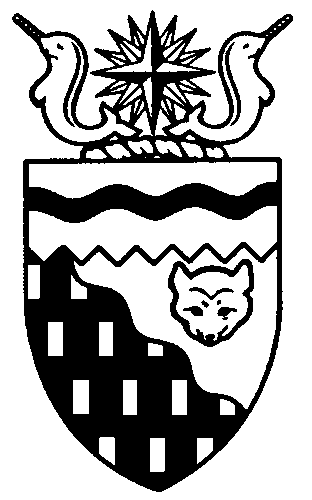 Northwest Territories 
Legislative Assembly
2nd Session	Day 26	18th AssemblyHANSARDMonday, June 27, 2016Pages 899 – 924The Honourable Jackson Lafferty, SpeakerLegislative Assembly of the Northwest TerritoriesMembers of the Legislative AssemblySpeakerHon. Jackson Lafferty(Monfwi)___________________________________________________________________________________________________Hon. Glen Abernethy(Great Slave)Government House LeaderMinister of Health and Social Services;Minister of Human Resources;Minister responsible for Seniors;Minister responsible for Persons with DisabilitiesMr. Tom Beaulieu(Tu Nedhe-Wiilideh)Mr. Frederick Blake(Mackenzie Delta)Hon. Caroline Cochrane(Range Lake)Minister responsible for the Northwest Territories Housing CorporationMinister of Public Works and ServicesMinister responsible for the Status of WomenMs. Julie Green(Yellowknife Centre)Hon. Bob McLeod(Yellowknife South)PremierMinister of the ExecutiveMinister of Aboriginal Affairs and Intergovernmental Relations Minister of Industry, Tourism, and InvestmentMinister responsible for the Public Utilities BoardHon. Robert C. McLeod(Inuvik Twin Lakes)Deputy PremierMinister of Finance Minister of LandsMinister of Municipal and Community Affairs Mr. Daniel McNeely(Sahtu)Hon. Alfred Moses(Inuvik Boot Lake)Minister of Education, Culture and EmploymentMinister responsible for YouthMr. Michael Nadli(Deh Cho)Mr. Herbert Nakimayak(Nunakput)Mr. Kevin O’Reilly(Frame Lake)Hon. Wally Schumann(Hay River South)Minister of Environment and Natural ResourcesMinister of TransportationHon. Louis Sebert(Thebacha)Minister of JusticeMinister responsible for the Northwest Territories Power CorporationMinister responsible for the Workers’ Safety and Compensation CommissionMr. R.J. Simpson(Hay River North)Mr. Kieron Testart(Kam Lake)Mr. Shane Thompson(Nahendeh)Mr. Cory Vanthuyne(Yellowknife North)___________________________________________________________________________________________________OfficersClerk of the Legislative AssemblyMr. Tim MercerDeputy ClerkMr. Doug SchauertePrincipal Clerk, Committees and Public AffairsMr. Michael BallPrincipal Clerk, 
Corporate and Interparliamentary AffairsMs. Gail BennettLaw ClerksMs. Sheila MacPhersonMr. Glen Rutland__________________________________________________________________________________________________Box 1320Yellowknife, Northwest TerritoriesTel: (867) 767-9010 Fax: (867) 920-4735 Toll-Free: 1-800-661-0784http://www.assembly.gov.nt.ca Published under the authority of the Speaker of the Legislative Assembly of the Northwest TerritoriesTABLE OF CONTENTSPRAYER	899MINISTERS’ STATEMENTS	89966-18(2) – 2015 Northwest Territories Environmental Audit (Schumann)	899967-18(2) – Evolution of Oil and Gas Legislation for the NWT (B. McLeod)	90068-18(2) – Yellowknife Periphery Area Engagement and Recreational Land Management Framework (R. McLeod)	90069-18(2) – Air Regulations (Schumann)	90170-18(2) – Minister Absent from the House (B. McLeod)	901MEMBERS’ STATEMENTS	902Transparency and Public Engagement (Vanthuyne)	902Federal Review of Environmental Assessment Processes (O’Reilly)	902Moose Hide Campaign to End Violence Against Women and Children (Simpson)	903Lack of Gymnasium at K’alemi Dene School (Beaulieu)	903GNWT Negotiated Contracts Policy (Thompson)	903Contributions of La Federation Franco Tenoise (Testart)	904Implementation of Regional Wellness Councils (McNeely)	904Growth of the Film, Television and Media Arts Sector (Green)	904Highway Maintenance Practices (Nadli)	9052016 Premier’s Awards for Excellence and Collaboration (Blake)	905ORAL QUESTIONS	906TABLING OF DOCUMENTS	914NOTICES OF MOTION	914Motion 22-18(2) – Extended Adjournment of the House to October 13, 2016 (Green)	914	FIRST READING OF BILLS	914Bill 9 – Appropriation Act (Operations Expenditures), 2016-2017	914SECOND READING OF BILLS	914Bill 5 – An Act to Amend the Vital Statistics Act	914Bill 6 – Miscellaneous Statute Law Amendment Act	914Bill 7 – An Act to Amend the Revolving Funds Act	915Bill 8 – An Act to Amend the Children’s Law Act	915Bill 9 – Appropriation Act (Operations Expenditures), 2016-2017	915CONSIDERATION IN COMMITTEE OF THE WHOLE OF BILLS AND OTHER MATTERS	915REPORT OF COMMITTEE OF THE WHOLE	923THIRD READING OF BILLS	923Bill 9 – Appropriation Act (Operations Expenditures), 2016-2017	923ORDERS OF THE DAY	924YELLOWKNIFE, NORTHWEST TERRITORIESMonday, June 27, 2016Members PresentHon. Glen Abernethy, Mr. Beaulieu, Mr. Blake, Ms. Julie Green, Hon. Jackson Lafferty, Hon. Bob McLeod, Hon. Robert McLeod, Mr. McNeely, Hon. Alfred Moses, Mr. Nadli, Mr. O’Reilly, Hon. Wally Schumann, Hon. Louis Sebert, Mr. Simpson, Mr. Testart, Mr. Thompson, Mr. VanthuyneThe House met at 9:02 a.m.Prayer---PrayerSPEAKER (Hon. Jackson Lafferty): Good morning, colleagues. Item 2, Ministers’ statements. Minister of Environment and Natural Resources.Ministers’ StatementsMinister’s Statement 66-18(2):
2015 Northwest Territories Environmental AuditHON. WALLY SCHUMANN: Mr. Speaker, the Government of the Northwest Territories has made a commitment in the mandate to respond to recommendations in the Northwest Territories’ Environmental Audit for improved environmental management. The Mackenzie Valley Resource Management Act requires an environmental audit to be completed at least every five years by an independent auditor. The audit reflects obligations in the Sahtu, Gwich’in and Tlicho agreements and is a key tool for environmental management in the territory. Its recommendations will help guide governments, Aboriginal organizations and other decision-makers. The 2015 audit was completed in March 2016. This is the first time the Government of the Northwest Territories has been responsible for facilitating the audit following devolution. Previous audits were undertaken in 2005 and 2010. Mr. Speaker, the 2015 audit found the environmental regulatory system in the Northwest Territories has continued to improve since the last audit in 2010. The integrated system of land and water management is generally effective in protecting the environment. The Government of the Northwest Territories was recognized for taking a much more active role in the Mackenzie Valley environmental regulatory system, particularly in the areas of wildlife management, air quality, management of securities, and land use planning in unsettled areas. The audit identified five fundamental challenges that continue to affect the ability of the system to fully function, including the completion of unsettled land claims and land use plans, clarity on federal consultation, capacity for Aboriginal governments and organizations participation in the regulatory system, and the integration of socioeconomics in the decision-making. In total, the 2015 Northwest Territories Environmental Audit yielded 24 recommendations directed at various parties with decision-making roles in the Northwest Territories regulatory system. Facilitated by the Department of Environment and Natural Resources, the audit was conducted by Arcadis Canada Incorporated, an independent auditor selected through a competitive bidding process and under contract to the Government of the Northwest Territories. An audit steering committee comprising a representative from Aboriginal governments and organizations, and the territorial and federal government, assisted in selection of the auditor and provided guidance and support to the auditor throughout the process. The responsibility for addressing recommendations in the audit is shared among many directly affected parties, including governments, Aboriginal organizations and resource management boards. These recommendations are intended for use by decision-makers to improve the effectiveness of the regulation of environmental and resource management in the Northwest Territories. In an effort to increase accountability, the 2015 Audit Report marks the first time parties have been asked to respond directly to recommendations made by the auditor.Mr. Speaker, the 2015 Northwest Territories Environmental Audit is an important tool the government and its partners can use to improve coordination and effectiveness in resource management systems, while incorporating traditional knowledge and honouring obligations under land claim agreements and devolution. I will be tabling the audit later today and look forward to working with all responsible parties over the next five years to review the recommendations and the responses to them. Thank you, Mr. Speaker.MR. SPEAKER: Masi. Ministers’ statements. Minister of Industry, Tourism and InvestmentMinister’s Statement 67-18(2):
Evolution of Oil and Gas Legislation for the NWTHON. BOB MCLEOD: Mr. Speaker, the Northwest Territories holds a virtually untapped wealth of oil and gas resources. The jobs, income and revenues associated with the responsible development of those resources represent an enormous economic and social development opportunity for the people of the Northwest Territories. Our government is taking steps to realize those opportunities on behalf of our residents. The Government of the Northwest Territories has made a commitment in its mandate to develop a long-term strategy to attract oil and gas development in the territory. I look forward to presenting a draft NWT Oil and Gas Strategy to this Assembly before the end of this fiscal year. The strategy will provide a framework for the environmentally responsible and economically sustainable advancement of the oil and gas industry in the NWT for the benefit of all NWT residents. The need to develop a long-term strategy to attract oil and gas development in the NWT was first identified in the NWT Economic Opportunities Strategy; work is ongoing to develop the strategy. It is informed by public and stakeholders engagements, focus groups, interviews and surveys completed last year, and documented in the Pathways to Petroleum Development Public Engagement Report. Our intent is that it provides a clear set of goals and recommendations that will serve to identify what needs to be done and how it should be completed. The government has also made a commitment in the mandate to advance the territorial vision of land and resource management in accordance with the Land Use and Sustainability Framework by evolving our legislative, regulatory and policy systems. As part of this, the Department of Industry, Tourism and Investment is preparing to advance a legislative review of the Petroleum Resources Act and the Oil and Gas Operations Act. These acts were inherited from the federal government as part of the devolution agreement, and the time has come for us to make them our own, reflective of and focused on the needs and priorities of Northwest Territories’ residents.Mr. Speaker, our work is in its early days but aims to reduce redundancies in the regulatory process, redouble our commitment to environmental protection in all resource extraction activities, and modernize the acts to work with contemporary best practices. As we prepare to advance this work in the Northwest Territories, the Government of Canada is also reviewing the Canada Petroleum Resources Act, from which our legislation was mirrored. In both cases, there is little reference to unconventional gas resources and extraction techniques used to recover them. This is an important point to consider in the wake of the most-recent world-class natural gas find in the Liard Basin. We as a government must do all we can to support the timely delivery of our resources to market with the utmost care for the protection of our land, wildlife and water. This requires a formal made-in-the-Northwest Territories approach, something we are now readying to provide. We will be incorporating the feedback and lessons learned from our 2015 engagement processes, the Canada Petroleum Resources Act Review, and additional consultation and engagement to draft our amendments to legislation, regulations and policies, mindful of our commitment to provide meaningful opportunities for participation in land and resource decisions to citizens of our territory. Mr. Speaker, our work will require collaboration; and Mr. Speaker, the framework for this collaboration is well established. This Government of the Northwest Territories’ Departments of Lands, ENR, ITI, and Finance have committed to work together to advance the territorial vision of land and resource management in accordance with the Land Use and Sustainability Framework to evolve our legislative, regulatory, and policy systems. Meanwhile, our client services and community relations unit is dedicated to building strong relationships with our communities, providing education and outreach services and bringing public questions and concerns to light surrounding natural resource projects. We cannot deny that we sit in the down cycle of the commodity markets right now. This is something we have seen before. Commodity markets rise, they fall, they recover; it’s the natural flow of the markets. As we sit in this downturn, our government is hard at work ensuring our jurisdiction will be ready to capitalize on the next peak in commodities in an economically, socially and environmentally responsible manner, and in the best interest of the Northwest Territories, our economy, and our people. Thank you, Mr. Speaker.MR. SPEAKER: Masi. Ministers’ statements. Minister of Lands.Minister’s Statement 68-18(2):
Yellowknife Periphery Area Engagement and Recreational Land Management FrameworkHON. ROBERT MCLEOD: Thank you, Mr. Speaker. Mr. Speaker, the GNWT has made a commitment in its mandate to finalize the Recreational Land Management Framework and a plan for the Yellowknife periphery area. Engaging with NWT residents while doing this work is critical to making sure public land will be managed in a manner that is transparent, consistent and reflects public values. This has set the tone for the approach that the Department of Lands has taken in developing both an NWT-wide Recreational Land Management Framework and a recreation management plan for areas around Yellowknife. The results of these processes will be invaluable to the GNWT’s future decision-making. The NWT Recreational Land Management Framework will include the government’s vision for how we manage public land for recreation purposes in all regions. The framework will also outline the work that the GNWT needs to do so that we can better manage cabins and recreational uses on public lands. In the coming weeks, the department will begin formal consultation with Aboriginal governments and organizations on the draft framework document. After this process is complete, the draft framework will be available for public feedback before finalization in the fall. We are also working on a recreation management plan for the areas around Yellowknife. This plan will provide direction and guidance for managing outdoor recreation resources and opportunities in the area, and it will identify areas for future cabin leases. Public engagement is underway for this plan, with a variety of ways for the public, interest groups and other stakeholders to get involved. I encourage Members with an interest in the area to get involved. The public has been very responsive to the initiative and we appreciate everyone taking the time to help the department understand how they use this area for recreation. We hope the public interest in the initiative continues. Residents can also visit the Department of Lands website to find out how to contribute. Before finalizing the plan, we will be sharing it with the Standing Committee on Economic Development and Environment and all Yellowknife MLAs. As part of this Yellowknife planning process, we have engaged directly with the Yellowknives Dene First Nation, the Tlicho Government, the Northwest Territory Metis Nation, and the North Slave Metis Alliance, and these groups have been invited to participate in the development of the plan. The Department of Lands will formally consult with these organizations before the recreation management plan is finalized. Having the framework finalized this year, and a recreation management plan in place for all areas around Yellowknife by the spring of 2017 will allow the GNWT to improve coordination and effectiveness in resource management systems, recognizing traditional knowledge, land claim agreements, and devolution. Thank you, Mr. Speaker.MR. SPEAKER: Masi. Ministers’ statements. Minister of Environment and Natural Resources.Minister’s Statement 69-18(2):
Air RegulationsHON. WALLY SCHUMANN: Mr. Speaker, as stewards of the land, we have a responsibility to make prudent decisions about how we use, share, and protect it in a way that reflects the values and priorities of our residents. This includes the air we breathe. Historically, air emissions and air quality management in the Northwest Territories have been unregulated. The Government of the Northwest Territories is now proceeding to occupy this regulatory field. We have made a commitment in the government’s mandate to advance the territorial vision of land and resource management in accordance with the Land Use and Sustainability Framework by evolving our legislative, regulatory, and policy systems. Developing and proposing amendments to the Environmental Protection Act to provide for air quality regulations is one of the specific actions we are committed to. These regulations will fill a long-standing gap in the regulatory regime for the Northwest Territories. They will create regulatory certainty and consistency, clarity for industry, and benefit human health and the environment. These regulations will allow the Government of the Northwest Territories to set specific emission limits for certain equipment, set limits on the concentrations of contaminants in the ambient air, and maintain air quality that protects and enhances the environment and public health. Similar to other jurisdictions, air permits will be required for larger operations. Some components of air permits will include requirements for assessments, best available technology economically achievable, monitoring, and emission fees, among others. The Department of Environment and Natural Resources has developed a regulatory framework with the proposed concepts and ideas for regulating air emissions and air quality. We have been working with other GNWT departments, the Northwest Territories Power Corporation, and other affected regulators for input and feedback on the proposed air regulatory framework and the proposed Environmental Protection Act amendments. The Department of Environment and Natural Resources will be engaging with MLAs, Aboriginal governments, stakeholders, and Northwest Territories residents this summer to hear their views and gather input on the proposed Northwest Territories air regulatory framework. I look forward to hearing Members’ thoughts on this important issue. Thank you, Mr. Speaker.MR. SPEAKER: Masi. Ministers’ statements. Honourable Premier.Minister’s Statement 70-18(2):
Minister Absent from the HouseHON. BOB MCLEOD: Mr. Speaker, I wish to advise the Members that the Honourable Caroline Cochrane will be absent from the House today and tomorrow to attend the federal-provincial-territorial Ministers responsible for housing meeting in Victoria, British Columbia. Thank you, Mr. Speaker.MR. SPEAKER: Masi. Ministers’ statements. Item 3, Members’ statements. Member for Yellowknife North.Members’ StatementsMember’s Statement on
Transparency and Public EngagementMR. VANTHUYNE: Thank you, Mr. Chair. Mr. Speaker, I rise today to talk about the commitment of this government to transparency and public engagement. Mr. Speaker, during last fall’s election campaign, we heard from our constituents across the Northwest Territories. Our residents want consensus government that works. They want to feel they are a part of it. They need to be able to see what is going on, Mr. Speaker. During this election process for Premier and Cabinet, and when we forged the mandate to guide us during the 18th Assembly, we committed and recommitted to that openness and transparency. Our mandate includes commitments to hold Cabinet meetings in the regions of the territory, to improve opportunities for meaningful public input, to enhance collaboration between Cabinet and Regular Members, and to establish an open government policy to enhance public participation in government. To support these commitments, the government even established a new Cabinet portfolio of Public Engagement and Transparency, Mr. Speaker. These are lofty and worthy goals, Mr. Speaker, but I am not sure if the government’s actions today is as strong as the promises made in the mandate. We have heard little from the Minister for Public Engagement and Transparency. Last week, questions were raised in the House about sole-source contracts and the effects new limits might have on small business. Recently, decisions were made about the role of the Northwest Territories Power Corporation that still have many wondering what the real reason for doing that was and what future effects such a decision will have. The picture remains unclear. In these instances, Mr. Speaker, along with others, the provision of more information through inclusive public engagement would ensure more openness and transparency from the government’s side of the House. It would reassure Ordinary MLAs and our residents to whom we all answer of the government’s good and open intentions. Mr. Speaker, like everyone here, I have dedicated myself to public service in this government because I believe that, by working together, by collaborating and learning from each other, we can make life better for residents we serve. I believe that this is how consensus government can be made more successful and find real lasting solutions that will enhance the lives of residents of the Northwest Territories. Mr. Speaker, at the appropriate time, I will have questions for the Minister for Public Engagement and Transparency. Thank you, Mr. Speaker.MR. SPEAKER: Masi. Members’ statements. Member for Frame Lake.Member’s Statement on
Federal Review of Environmental Assessment ProcessesMR. O’REILLY: Merci, Monsieur le President. The federal government announced a review of the environmental assessment processes on June 20, 2016. This process is being led by the Minister of Environment and Climate Change. Ottawa says that an expert panel will engage broadly with Canadians, Indigenous groups, and key stakeholders and develop recommendations to the Minister of Environment and Climate Change for restoring public confidence in environmental assessment processes. Public input is invited until July 20, 2016, on the draft terms of reference for the expert panel. Following this consultation period, details will be announced on the members of the expert panel, and there will be a participant funding process for Indigenous people. The big problem with the federal review is that the North is excluded. The draft terms of reference note, “matters related to northern environmental assessment regimes will be redirected as appropriate to the process launched by the Minister of Indigenous and Northern Affairs to amend northern regimes. Matters relating to northern environmental assessment regimes are outside the mandate of this expert Panel.” When I checked the Indigenous and Northern Affairs Canada website, there is mention of Bill C-17 described as an attempt to fix the damage done to the Yukon environmental assessment regime done by the previous federal government. There is nothing about the Northwest Territories and the damage done by the unilateral changes to the Mackenzie Valley Resource Management Act that resulted in the successful court challenge by the Tlicho government. It is not clear how the federal government is going to approach our environmental assessment process in the Mackenzie Valley, including building a participant funding program other Canadians south of 60 are entitled to access. I will have questions for the Minister of Aboriginal Affairs and Intergovernmental Relations later today on what the federal review of environmental assessment processes mean for Northwest Territories residents and what the position of this Cabinet is on this issue. Mahsi, Mr. Speaker.MR. SPEAKER: Masi. Members’ statements. Member for Hay River North.Member’s Statement on
Moose Hide Campaign to End Violence Against Women and ChildrenMR. SIMPSON: Thank you, Mr. Speaker. Mr. Speaker, one morning in the summer of 2011, an Aboriginal man took his young daughter moose hunting near the Highway of Tears. Spanning from Prince George to Prince Rupert, B.C., the Highway of Tears received its name because of the dozens of women who have gone missing or who have been found murdered along its route. As the man watched his daughter skinning the moose they took that day, he thought about those women and how much he wanted his daughter to live a life free of violence. Together, with family and friends, the man and his daughter cut the moose hide into small squares, like the one I am wearing today. He began distributing the squares to men to inspire them to get involved in a movement to end violence against women and children. This is how the Moose Hide Campaign began. Wearing the moose hide signifies your commitment to honour, respect, and protect the women and children in your life and work together with other men to end violence against women and children. This campaign has spread across the country and is well on its way of reaching its goal of distributing one million moose hide squares by 2020. Family violence usually happens behind closed doors. That allows it to be ignored and to continue. Wearing these patches helps bring the issue into the public sphere and allows us to start conversations. That is how we begin addressing the issue. The campaign is a way for men to stand up to violence and say, “no more.” We also need to realize that this issue is bigger than what goes on behind closed doors. While trauma suffered by abusers is often the catalyst for violence against women and children, we must also recognize the systemic discrimination that women face from a very young age that devalues them in the eyes of males. We need to eliminate behaviours that our society passively accepts, such as objectification, cat-calling, and a “boys will be boys” mentality. We must also actively support our mandate priority of getting more women engaged in politics because, despite all our good intentions, laws, and organizational structures, they are designed almost exclusively by men and are necessarily biased. In the Legislative Assembly of British Columbia, all Members stood in solidarity with the Moose Hide Campaign by wearing the moose hide square while the House was in session. I have squares for the Members of this Assembly and in the future would like us to do the same. Mr. Speaker, I encourage men across the NWT to stand up to end violence against women and children and be part of this desperately needed change. Thank you, Mr. Speaker.MR. SPEAKER: Masi. Members’ statements. Member for Tu Nedhe-Wiilideh.Member’s Statement on
Lack of Gymnasium in K’alemi Dene SchoolMR. BEAULIEU: Marci cho, Mr. Speaker. Mr. Speaker, my statement today addresses the lack of adequate gymnasium space for K’alemi Dene School, the community school of Ndilo. KDS currently serves 120 students from junior kindergarten through to grade 12. This school is one of the few in the NWT at capacity that has no gym. K’alemi Dene School was built for a capacity of 121 students and is presently sitting at 100 per cent utilization. The five-year projection for this school is 140 students, which would put the utilization at 116 per cent. According to the priorities of their capital plan submission, they would like a new gym and classroom space to accommodate increased enrolment. As you know, Mr. Speaker, the physical activity is critical in the healthy development of our youth. It is well known that physical activity positively impacts healthy living with both intermediate and long-term benefits. Healthy habits start at childhood. By providing an adequate gymnasium for K’alemi Dene School, we are making a commitment to the students’ long-term success in life. At this time, Mr. Speaker, K’alemi Dene School is totally reliant upon the YKDFN gymnasium for physical education. Unfortunately, this option is not always available, as the band requires the gymnasium for meetings and current community events. Additionally, the YKDFN gymnasium is very small. The lack of space makes it difficult for older students to develop the skills to be a competitive level and impossible for them to hold any type of tournament. Mr. Speaker, in response to the TRC recommendation, the GNWT committed to working actively to close the gap between Aboriginal and non-Aboriginal students. Furthermore, Mr. Speaker, in the mandate of this Legislative Assembly, we speak to the K to 12 support systems to improve educational outcomes. Mr. Speaker, I will have questions for the Minister of Education, Culture and Employment at the appropriate time. Marci cho, Mr. Speaker.MR. SPEAKER: Masi. Members’ statements. Member for Nahendeh.Member’s Statement on
GNWT Negotiated Contracts PolicyMR. THOMPSON: Thank you, Mr. Speaker. Today, Mr. Speaker, I am going to talk about negotiated contracts. In my research, there has been over 180 negotiated contracts, over $5,000 for the timeframe of 2010 to 2015. This worked out to be just over $508 million. Mr. Speaker, the negotiated contracts policy was introduced during the 12th Assembly. The goal is to improve opportunities for emerging northern businesses to benefit from government contracts and ensuring the maximum of capital investment stays in the local community. Mr. Speaker, in this House we heard about the great benefits of the negotiated contract for the Inuvik to Tuk Highway. These are two strong regional companies, one from Inuvik and one from Tuk, that were able to successfully get this contract, I totally agree with the government doing the negotiated contract process. The money stays in the North where it can be reinvested. There is local employment and training. Unfortunately, Mr. Speaker, recently a request from my riding was turned down. As I tried to figure out what was happening, I was told it was a political decision, and I should not take it personally. Well, Mr. Speaker, I do take it personally. This type of decision has a huge impact on the small communities I represent. These contracts mean local employment. This means that people who want to work get the opportunity. As well, there could be the opportunity to be trained, as it was on the Inuvik Tuk Highway. Mr. Speaker, it is very sad to have men and women come to me and ask why the company was not even given the opportunity to negotiate the contract, and they see folks from outside their community working in their town. Later today, I will have questions for the Premier. Mahsi cho, Mr. Speaker.MR. SPEAKER: Masi. Members’ statements. Member for Kam Lake.Member’s Statement on
Contributions of la Federation Franco-TeNOiseMR. TESTART: Merci, Monsieur le President. Monsieur le President, last Friday Northerners celebrated Saint-Jean-Baptiste Day. Today I would like to show appreciation to the vibrant francophone community that calls the NWT home. The Franco-Tenoise have a long and storied history in our territory. To start with, the first person of European descent to reach the Great Slave Lake was a francophone, Laurent Leroux. In 1786, Leroux built the trading post at Fort Resolution, and in 1790 he founded the original Fort Providence trading post, just 20 kilometres from our modern-day capital. The Franco-Tenoise have dealt with many substantial pressures throughout their history within our territory, but through their tenacity and pride in their cultural inheritance, they remain to this day a vital part of our cultural fabric.[English translation not provided.]The Federation Franco-Tenoise was founded in 1978. Their original mission was to provide a radio antenna that could pick up Radio-Canada, but they quickly came to the conclusion that they deserved more cultural recognition within the territory. At the end of the 1980s the federation took an active part in the creation of a French school in Yellowknife, Ecole Allain-St-Cyr, a structure that stands to this day and serves as monument to all future generations that the Franco-Tenoise are here to stay, and to flourish.[English translation not provided.]Monsieur le President, at this time I’d ask for unanimous consent to conclude my statement.---Unanimous consent granted MR. TESTART: Merci, Monsieur le President. Merci, colleagues.[English translation not provided.]Merci, Monsieur le President.MR. SPEAKER: Masi. Members’ statements. Member for Sahtu.Member’s Statement on Implementation of Regional Wellness CouncilsMR. MCNEELY: Thank you, Mr. Speaker. As we draw closer to the conclusion of our Session, Mr. Speaker, some of us are going to be heading home and entertaining local groups in our communities as we enter the summer season of assemblies and gatherings and community council meetings, et cetera. At this point in time here, we would also experience the new transition of our new health system here taken into effect from the previous government on August 1st, and later I will have questions to the appropriate Minister on start-up operations and preparation for that date. Thank you, Mr. Speaker.MR. SPEAKER: Masi. Members’ statements. Member for Yellowknife Centre.Member’s Statement on
Growth of the Film, Television and Media Arts SectorMS. GREEN: Mahsi, Mr. Speaker. Mr. Speaker, the growth of the film, television and media arts sector is an economic success story in the Northwest Territories. In early 2015, ITI tabled Take One, a strategy and action plan to grow the economic potential of the sector, then at $9.7 million a year. The introduction of a $100,000 pot of money for a rebate program to be spent on training, spending and travel provided incentives to film on location with local residents. The feature film, The Sun at Midnight, was one of two films approved for the rebate last year. With a total budget of $250,000, the producers were able to employ 34 Northerners in various capacities. Over 70 per cent of that budget was spent in the NWT, and half of that in the community of Fort McPherson. The filmmakers only spent money in the south when expertise and services were unavailable in the north. An early valuation of the film says it looks like it costs $2 million to make, a tremendous complement to the whole crew. The film will be completed in July and shown at various festivals. There are successes on TV as well. Dene: a Journey has highlighted the culture of the NWT for a national audience. It was renewed for a second season with APTN. Another program, Fur Harvesters NWT, shot in Hay River, averaged a viewership of 2.2 million, the highest ever for a new show in the history of WildTV. The government has wisely, yes wisely, recognized the success of this sector by doubling rebate funding available for this fiscal year. Just this month the Minister said the program is no longer a pilot, but a permanent fixture. The world is obviously hungry for northern stories. With increased experience, exposure and proven products, Northern producers now have the opportunity to access greater pots of money both nationally and internationally. Notably, the Canadian Media Fund has just raised the Northern Incentive fund to $1 million this year because of the desire to see more northern/regional programming. The film, television and media arts sector has proven returns. Companies working in this sector should have proper financial incentives to develop projects that can prove profitable and generate returns in the North. I propose the GNWT create financial incentives similar to the Mining Incentive Program. I seek unanimous consent, Mr. Speaker, to conclude my statement. Thank you.---Unanimous consent grantedMS. GREEN: Mahsi, Mr. Speaker. Mahsi, colleagues. I propose the GNWT create financial incentives similar to the Mining Incentive Program for northern professionals to develop northern content. In addition to attracting more outside productions to the NWT, we can actively continue to grow the film, television and media arts sector from within. If we are to take this sector seriously, we must further increase investment in it in the next budget. Mahsi, Mr. Speaker.MR. SPEAKER: Masi. Members’ statements. Member for Deh Cho.Member’s Statement on
Highway Maintenance PracticesMR. NADLI: Mahsi, Mr. Speaker. Mr. Speaker, the Northwest Territories is a beautiful place in northern Canada. We have the second largest river in North America and several of the deepest lakes in Canada. “Wild” and “pristine” are words we use to describe the North in the promotional materials to draw in visiting tourists that may either fly or drive north. Mr. Speaker, I went home on the weekend and drove from Yellowknife to Fort Providence. I understand that summer time is the time when repairs and construction for our highways take place. I came across intermittent stops for construction. I ask travelers on the highway to obey all signs and especially the areas where construction is taking place. Of particular interest is the area of the highway between Yellowknife and Behchoko. This section is riddled with potholes and dips that could cause even the most experienced driver to slow down and be weary of possibly careening off the road. Some potholes are not marked and provide no warning to the traveler. A few people describe this section of the highway as ad and in terrible condition. The road has seen better days. Mr. Speaker, the Deh Cho Bridge has enabled uninterrupted traffic 24 hours a day, from Enterprise to Yellowknife. We also have heavy transportation of goods during the winter season, with large truck hauling supplies for the diamond mines. We need to remember that it’s our lifelong residents that use the highways the most and efforts have to be made to improve the road conditions so that they are safe and enjoyable roads to travel on. Mahsi, Mr. Speaker. I’ll have questions for the Minister responsible for Transportation at the appropriate time.MR. SPEAKER: Masi. Members’ statements. Member for Mackenzie Delta.Member’s Statement on 2016 Premier’s Awards for Excellence and CollaborationMR. BLAKE: Thank you, Mr. Speaker. Mr. Speaker, I’d like to bring your attention back to the Premier’s Awards ceremony that took place June 15, 2016. Mr. Speaker, Members of the Mackenzie Delta as well as the Gwich’in Tribal Council were honored for various awards. Please allow me to congratulate Shirley Snowshoe from Fort McPherson, Velma lllisiak from Aklavik, Alestine Andre from Tsiigehtchic, Sarah Jerome originally from Fort McPherson, as well as Norman Snowshoe and Diane Baxter from the Gwich’in Tribal Council for the collaboration award for Gwich’in curriculum development. Also David Krutko from Fort McPherson for NWT-Alberta and NWT-British Columbia Bilateral Water Management Agreements. Also, Mr. Speaker, Robert Charlie from the Gwich’in Tribal Council for the collaboration award in the NWT ASETS for the Aurora College. Thank you, Mr. Speaker.MR. SPEAKER: Masi. Members’ statements. Item 4, returns to oral questions. Item 5, recognition of visitors in the gallery. Item 6. Acknowledgements. Item 7, oral questions. Member for Yellowknife Centre.Oral QuestionsQuestion 271-18(2):
Review of GNWT Communications Capacity and PolicyMS. GREEN: Mahsi, Mr. Speaker. Mr. Speaker, I’ll direct my question to the Minister responsible for the Department of the Executive. Mr. Speaker, the 2016-17 operating budget contains funding proposals for four new communications officers in the Executive. The positions were recommended in a functional review of the communications activity “to improve the efficiency and effectiveness of government communications through an increased focus on communication that is centered, digital, open, and engages residence.” The budget presentation said that a rigorous, transparent and public results reporting tool will be created to provide ongoing updates on progress being made to fulfill the government’s commitments in the mandate. Can the Minister tell us how he plans to roll this out in collaboration with Regular Members? Mahsi, Mr. Speaker.HON. BOB MCLEOD: Thank you, Mr. Speaker. We will work closely with the Regular Members in developing this report. Thank you, Mr. Speaker.MS. GREEN: Mr. Speaker, I wonder if the Premier could elaborate on that answer about how he is going to involve Regular Members. HON. BOB MCLEOD: We will be developing a draft approach to how we would come up with a report, and we will share it with the Regular Members. MS. GREEN: I don’t feel like I’m going anywhere with that, so I’ll move on to whether the Minister can comment on why communication staff will be centralized in the Department of Executive rather than in the departments where they could better serve the needs of residents of the NWT.HON. BOB MCLEOD: There was an extensive report that was done that indicated that this government was very deficient in a number of communication positions compared to other jurisdictions, and it recommended increasing a number of positions that were approved in the 17th Assembly. Every department in the government does have communications personnel. Because it is functioning, the responsibilities function over the whole government, it was determined that these positions would remain in the Department of the Executive. MR. SPEAKER: Masi. Oral questions. Member for Yellowknife Centre.MS. GREEN: Mahsi, Mr. Speaker. Mr. Speaker, the Minister responsible for the Executive said during the budget debate the more communications officers you have the more they can contribute to open and transparent government. How does the Minister plan to ensure that more communications officers means more outreach and understanding, and how will those ideals be evaluated? Thank you.HON. BOB MCLEOD: What we find in our travels as we go out to the regions, as we go out and talk to the people of the Northwest Territories is that a lot of the people don’t realize what a good job that we do or they don’t recognize the number of important programs that we deliver. Through our communications people we want everybody to know what programs we have, what benefits we can provide so that everybody can make sure that they benefit to the maximum from all of the generous programs that this government provides. MR. SPEAKER: Masi. Oral questions. Member for Tu Nedhe-Wiilideh.Question 272-18(2):
Lack of Gymnasium in K’alemi Dene SchoolMR. BEAULIEU: Marci cho, Mr. Speaker. Mr. Speaker only three schools in the NWT are at capacity. One of the schools is the school at Ndilo, K’alemi Dene, and it’s the only school that has over 100 students that doesn’t have a gym. I’d like to ask the Minister of Education, Culture and Employment if the Minister will ensure the needs of education capital, specific to KDS are in the 20-year capital needs assessment? Thank you.MR. SPEAKER: Mahsi. Minister of Education, Culture and Employment.HON. ALFRED MOSES: Thank you, Mr. Speaker. Yes, we are aware of the situation down at Ndilo with K’alemi Dene School. Just a little bit of information there: in 2009, when the school was built with our NWT Schools Capital Standards and Criteria, when a school has a targeted enrolment of anywhere from 50 to 150, 70 square metres for recreational use is met to with a design in the school. In K’alemi Dene School, there is an 85-square-metre activity room. I do understand the situation, though, in terms of utilization rates. Once a school reaches 85 per cent, then our department works with the district education authority to address the issue. K’alemi Dene School is on the 20-year capital planning list, and our staff will be working with the education authority to look at how we can address the utilization rates and the enrolment issue at K’alemi Dene School. Thank you, Mr. Speaker. MR. BEAULIEU: Mr. Speaker, I’d like to ask the Minister if he would commit to directing his staff at ECE to initiate action to get the K’alemi Dene School gymnasium and classroom expansion into the upcoming capital planning process. HON. ALFRED MOSES: Yes, we’ll get our staff to work with the education authority to see how we can address the space issue down in Ndilo. MR. SPEAKER: Masi. Oral questions. Member for Tu Nedhe-WiilidehMR. BEAULIEU: Thank you, Mr. Speaker. Will the Minister also commit to communicating this to the Ndilo District Education Authority on its standing for a gymnasium in the capital planning process and also the classroom expansion? Thank you, Mr. Speaker. HON. ALFRED MOSES: Mr. Speaker, as I mentioned, when the school was constructed in 2009, the activity space for recreation and leisure was fit to the school code under the NWT Schools Capital Standards and Criteria policy which was in 2005 developed. We will work with the education authority and do a visit to the school to see how we can address this issue. Thank you, Mr. Speaker. MR. SPEAKER: Masi. Oral questions. Member for Kam Lake. Question 273-18(2):
Commission Scolaire Francophone SupportsMR. TESTART: Merci, Monsieur le President. Monsieur le President, the Minister of Education, Culture and Employment made a commitment to revise the ministerial directive concerning admissions to the Commission scolaire des Territoires du Nord-Ouest. Can the Minister today provide an update to where that work is to date? Thank you, Mr. Speaker. MR. SPEAKER: Masi. Minister of Education, Culture and Employment. HON. ALFRED MOSES: Thank you. Mr. Speaker. As Members are aware, there were public hearings here, in Yellowknife, as well as Hay River. Actually, in Hay River, it was more of one that we had meetings with the Hay River District Education Authority to get more feedback. That consultation is done. We’re just getting the information gathered together. We will be making recommendations. We will be meeting with our department staff, and we will be making a statement very soon on where that ministerial directive is going. MR. TESTART: Monsieur le President, when can the Commission scolaire [English translation not provided] expect this matter to be resolved and some change to this directive come forward? HON. ALFRED MOSES: We should have that decision ready and the announcement made before the 2016-17 academic year, so before the fall. Families, community members will be ready to know the decision that’s going to be made with that ministerial directive. MR. TESTART: Monsieur le President, a court ruling requires this government to provide fair and equitable access to gymnasium space for Ecole Allain St-Cyr in Yellowknife [English translation not provided]… Ecole Boreale [English translation not provided] Hay River… What is the status of the space-sharing agreement that the government has been working on for quite some time now? HON. ALFRED MOSES: Yes, the government is abiding by the court case with the Ecole Allain St-Cyr. In terms of Ecole Boreale in Hay River, we’re actually just working on trying to develop a plan. Hopefully, everything should be resolved by the fall time. We are looking at putting through that space-sharing agreement in Hay River, hopefully, will be addressed by the fall time, as well as here, in Yellowknife, we should have everything in place come fall time. MR. SPEAKER: Masi. Oral questions. Member for Kam Lake.MR. TESTART: Merci, Monsieur le President. The Minister may be paying attention, as I don’t like the word “hope” when people are looking for certainty. There has been a number of complaints from the Commission scolaire about this issue that things are not rolling out in a timely fashion. Can the Minister assure this House that the space-sharing agreement will be in place for both schools in the fall and will be done in a timely manner and any delays will be clearly communicated with the district education authority in Hay River, the school districts in Yellowknife, and the Commission scolaire? HON. ALFRED MOSES: In the past months that I’ve been Minister of Education, Culture and Employment, we’ve been having meetings with a lot of different parties. We’re trying to build a strong relationship moving forward and letting them understand that we are moving forward on the court case issue. Space-sharing agreements, it’s a little tougher in Hay River in terms of addressing some of the issues there. Here, in Yellowknife, I believe we will have it all straightened out come fall time, and we are still having those discussions in Hay River to address their concerns. Our department is working with the education authorities over there to make sure that we have something put in place in the fall time that will have all parties, hopefully, happy with the decisions that are made. Thank you, Mr. Speaker. MR. SPEAKER: Masi. Oral questions. Member for Nahendeh. Question 274-18(2):
GNWT Negotiated Contracts PolicyMR. THOMPSON: Thank you, Mr. Speaker. Mr. Speaker, as I said in my Member’s statement, I have some questions for the Premier. Mr. Speaker, can the Premier please explain the criteria that is used when deciding who will get a negotiated contract? Thank you, Mr. Speaker.MR. SPEAKER: Masi. Honourable Premier. HON. BOB MCLEOD: Thank you, Mr. Speaker. The factors that are considered when authorizing contract negotiations are set out in the publicly posted Negotiated Contracts Policy and they include costs, the benefits that might be achieved for Northwest Territories residents, support from local leaders, the contractor’s ability and history with the Government of the Northwest Territories, and the possibility that other qualified Northwest Territories businesses might be interested in competing on the contract. Thank you, Mr. Speaker. MR. THOMPSON: I thank the Premier for his answers. Mr. Speaker, can the Premier please advise if the policy factors in impact, such as income support, social issues in the community, employment, to name a few, when deciding if the department or Executive Council will or will not support a negotiated contract? HON. BOB MCLEOD: Local employment is always a factor when considering negotiated contracts but not at any costs, Mr. Speaker. We also have rules that govern our business incentive policies and our northern preference policies. The Member referred to the Inuvik Tuk Highway. In that case, there was the benefits and jobs are available, 600 jobs a year, 80 per cent provided by Northerners for Northerners. MR. THOMPSON: I again thank the Premier for his answer, and I totally agree that the Inuvik Tuk Highway did a great job. As the Premier spoke, there’s 600 people being employed. You know, that is what we need to be doing, 80 per cent Northerners, which is great. However, Mr. Speaker, in regards in the Negotiated Contracts Policy, can the Premier advise this House when the last time this policy was reviewed and updated? HON. BOB MCLEOD: It’s a requirement of our government to post the results of our Negotiated Contracts Policy on an annual basis, and, as such, the Negotiated Contracts Policy is reviewed on an annual basis. It was last reviewed in the fall of 2015. MR. SPEAKER: Masi. Oral questions. Member for Nahendeh. MR. THOMPSON: Thank you, Mr. Speaker. I thank the Premier for his answer. Can the Premier explain to this House who was involved in reviewing this policy? Was it just the Cabinet or was it the whole Legislative Assembly? Thank you, Mr. Speaker. HON. BOB MCLEOD: The Negotiated Contracts Policy will be reviewed again in the fall of 2016, and the results will be shared with the standing committee. We will involve the standing committees. As per land claims agreements, one of the requirements is under economic measures; we have responsibility to also engage the community governments, so we do that in a normal course of events, Mr. Speaker. MR. SPEAKER: Masi. Oral questions. Member for Yellowknife North.Question 275-18(2):
Efforts to Improve Public Engagement and Transparency MR. VANTHUYNE: Thank you, Mr. Speaker. Mr. Speaker, my questions today are for the Minister responsible for Public Engagement and Transparency. Mr. Speaker, in our mandate, we outline that we will establish an open government policy to enhance public participation in governance. Can the Minister inform the House what steps have been taken to date to establish the open government policy? Thank you, Mr. Speaker.MR. SPEAKER: Masi. Minister responsible for Public Engagement and Transparency. HON. LOUIS SEBERT: Thank you, Mr. Speaker. As part of our mandate to have a more open and transparent government, we have taken several steps. Cabinet has had informal meetings with the public in Norman Wells and in Inuvik. At the summer Caucus retreat, we will be looking at various models for the ombudsman role, so that’s another step we have taken towards a more open and transparent government. In addition, the rules committee has been looking at various models to have the scope of the mid-term review that will take place in 2017, and that also will be discussed at the caucus meeting this summer. Steps have been taken. MR. VANTHUYNE: Mr. Speaker, I appreciate the Minister’s reply in terms of the efforts that have taken to date in terms of being more open, but it doesn’t speak directly to the development of an open government policy. However, my next question, Mr. Speaker, is: if we are truly committed to improving transparency and fully intend to have improved public participation, it will surely take more time and government resources. Mr. Speaker, can the Minister advise Members what government resources he intends to use to make sure we don’t fall short of our commitment to engage? HON. LOUIS SEBERT: This government is, Mr. Speaker, committed to a more open and transparent government, and, apart from the efforts I have already mentioned, there is, of course, the comprehensive review of the ATIPP Act which is being conducted at this very time. The original act came into force in 1996, and we have gone out for public consultation. The original closing date, if I can put it that way, for that was June 15, 2016, but I understand that has been extended to July 15th. We are making efforts in changing the act. This is a very important piece of legislation that will lead to a more open and transparent government. MR. VANTHUYNE: Mr. Speaker, inclusive public engagement requires a plan as well as help from those who understand and have relationships with those communities and constituents with whom we want to have included. Those who have an interest typically find a way to be involved, Mr. Speaker. But, Mr. Speaker, what does the Minister have planned to engage the less-involved populations? HON. LOUIS SEBERT: Mr. Speaker, of course the going out for public engagement on the ATIPP Act is an important aspect which allows the general public to become engaged in the making of this very important piece of legislation, or the updating of this very important piece of legislation.MR. SPEAKER: Masi. Oral questions. Member for Yellowknife North.MR. VANTHUYNE: Thank you, Mr. Speaker. Mr. Speaker, my final question. Not only is it important for this government to develop a strong engagement plan and actively roll it out and make it a part of our daily business, but it is important to learn from our experiences. Mr. Speaker, how does the government intend to capture what we have learned and incorporate the lessons into our delivery of programs and services? Thank you, Mr. Speaker.HON. LOUIS SEBERT: Mr. Speaker, I believe we can capture what we have learned in various ways. First of all, as I mentioned several times previously in answers, the ATIPP Act, we are seeking the involvement of the general public in that. Also, of course, as I mentioned, at the Caucus meeting we are discussing several issues that are very important for public engagement and openness of the government. I believe we can capture what we have learned. We can hear from the public, and we can move forward in this very important area.MR. SPEAKER: Oral questions. Member for Frame Lake.Question 276-18(2):
Federal Review of Environmental Assessment ProcessesMR. O’REILLY: Mahsi, Mr. Speaker. Earlier today I spoke about the recently announced federal review of the environmental assessment processes. While I welcome this initiative to rebuild public confidence, there is no place for residents in the Mackenzie Valley to participate in this review. Can the Minister of Aboriginal Affairs and Intergovernmental Relations shed any light on why we have been excluded from this review and whether this was discussed in his meeting with the federal Minister for Indigenous and Northern Affairs Canada? Mahsi, Mr. Speaker.MR. SPEAKER: Masi. Minister of Aboriginal Affairs and Intergovernmental Relations.HON. BOB MCLEOD: Thank you, Mr. Speaker. I can shed a lot of light on that matter. During the federal election, in response to a question that was posed by ourselves to all of the leaders of the federal parties, I posed a question about the Mackenzie Valley Resource Management Act, or the Northern Regulatory Improvement Initiative that was called at the time, that the leader of the Liberal Party, and now the Prime Minister, in his response, wrote back and said that their government would be doing a review of the whole environmental assessment process and they would set it right. In my first meeting with the Prime Minister, I asked him about it. We were ready and willing to be engaged. I also met with Minister Bennett a couple of times now. She indicated that she is quite prepared for our government to be involved in a joint review of the MVRMA. I talked to fisheries Minister LeBlanc, and he is very willing, very excited, about our government participating in the review of the Fisheries Act. In hindsight, the fact that we are not involved in the federal review is probably a good thing because that is what caused these issues anyways. Minister Bennett has indicated we will be fully involved in dealing with the northern regulatory process. Thank you, Mr. Speaker.MR. O’REILLY: I appreciate the response from the Minister. Certainly the previous federal government made a number of unilateral changes to the Mackenzie Valley Resource Management Act that resulted in a successful court challenge by the Tlicho Government. Has the Minister’s Cabinet colleagues had any communications with the federal government over the court challenge and any plans to repeal those changes?HON. BOB MCLEOD: We have engaged in the federal government on a number of fronts on this because it is a very important matter to us. The MVRMA is a product of land claims negotiations in the Mackenzie Valley. The goal of this legislation is to provide a single process. It provides a voice for each of the groups. Although the legislation is federal, it is the result of a collaborative process. In our minds there are three types of activities right now, all linked to the MVRMA. First and foremost is the fact that as the Member indicated Canada made a number of changes to the MVRMA that impacted the North. It is not clear to us if Canada is doing the background work necessary to implement these changes, for example, consultation guidelines. We have also raised the matter of participant funding, as the Member has indicated. We have asked as to where the federal government is going with that. We know the federal government has stood down on the Tlicho legal action. It was not clear to us, and they haven’t indicated where they are going with that. We also have the fact, as the Member stated, that Canada has made commitments to restore credibility to environmental assessment commitments that would include reviewing the MVRMA. They have indicated that we would be involved in a joint review of the MVRMA. We are holding them to that. Of course, in the devolution agreement, Canada committed to review the devolution agreement provisions related to MVRMA. The previous government agreed to five years. We have told this government we think we could do it sooner. Also, there are requirements itself that the government has to put in place to fully implement devolution through the MVRMA process, which we are still waiting for indication from the federal government as to how they are proposing to do it.MR. O’REILLY: I appreciate the response again from the Minister. The federal government has now indicated they are ready to repeal sections of some changes that were made to Yukon environmental assessment legislation. Has the Minister received any assurances from the federal government that they are going to be repealing the changes to the Mackenzie Valley Resource Management Act, and is there a timetable for those changes?HON. BOB MCLEOD: We have received no indication that they will be repealing any legislation. We have no timelines. The last meeting I had was with the federal Fisheries Minister where there is an indication that the review of the Fisheries Act will also look at the Navigable Waters Act, will also look at environmental assessment. We indicated to him that we were ready, willing, and available to participate. He was very excited about that, and he was looking forward to us participating and working with him on it.MR. SPEAKER: Oral question. Member for Frame Lake.MR. O’REILLY: Mahsi, Mr. Speaker. The Fisheries Act is an important piece of federal legislation. I am glad there is going to be some changes, perhaps a need to that. I am talking about the Mackenzie Valley Resource Management Act and this federal review of environmental assessment processes and how the North has been excluded. I am wondering if I can get a commitment out of the Minister to write to the federal Minister of Indigenous and Northern Affairs Canada and seek a firm timeline for repealing those changes to Mackenzie Valley Resource Management Act and some way for us, as Northerners, to be involved in the federal process that is being undertaken? Mahsi, Mr. Speaker.HON. BOB MCLEOD: I have already written to the Indigenous Affairs Minister a number of times. I have met with her at least three or four times. We will be meeting again in the coming months. I am quite prepared to write to her again to specifically ask her about the environmental assessment and if she has any timelines.MR. SPEAKER: Masi. Oral question. Member for Sahtu.Question 277-18(2):
Implementation of Regional Wellness CouncilsMR. MCNEELY: Thank you, Mr. Speaker. As I mentioned in my Member’s statement here, during the summer we will see the new health structure take place for the Sahtu and other regions throughout the territories here on August 1st. I would like to ask the Minister of Health what preliminary action plans are in place for the startup date of the new structure. Thank you, Mr. Speaker.MR. SPEAKER: Masi. Minister of Health and Social Services.HON. GLEN ABERNETHY: Thank you, Mr. Speaker. Mr. Speaker, a lot of work has gone into preparing us for the August 1st deadline when the new legislation takes effect. Last week, we notified the upcoming members of the different regional wellness councils who were nominated, including the board chairs. We will be bringing individuals together to provide some upfront training prior to the go-live date. Significant work is being done right now on organizational design, identifying the positions that are being required, and how the linkages will work between the existing authority today and how they will all work together in authorities. I do want to remind Members and the public that August 1st is one step in moving forward and transforming the health and social services system here in the Northwest Territories. It would allow us to have a new structure that will allow us to make changes that will benefit all residents in the Northwest Territories. Some of these changes will take time. August 1st is the date that allows us to start making those changes. Thank you, Mr. Speaker.MR. MCNEELY: I understand the move-forward step is to bring the regional chairs for an orientation to Yellowknife, which is good. I commend the department on that. As far as the regional council, is there a regionalized orientation for that group? If so, when Mr. Speaker?HON. GLEN ABERNETHY: Mr. Speaker, the intention is to provide all of the regional wellness council members throughout the Northwest Territories orientation into the new system, how they will fit into the new system, how people across the Northwest Territories, including Members, understand the new accountability structures that are in place and that address the Auditor’s General report, and much of that training will be taking place in the regions where those regional wellness councils are currently located. I can’t confirm a date. Those dates haven’t been set. But they will be taking place through the summer and into the fall.MR. MCNEELY: Will the regional council orientation include development of regionalized policy because the geographical differences that many of our ridings have? If these policies would be a part of the orientation or part of the first quarter developments?HON. GLEN ABERNETHY: Mr. Speaker, the role of the regional wellness councils starting August 1st, and ongoing, is to do exactly what the Member is talking about. It is to work with the territorial authority on territorial programs, but also how do we customize or tailor those programs to meet the local community and individual regional needs. Those policies will be done, probably, ongoing for the rest of the life of this new structure because changes do take place. It will take time. The councils will be involved on an ongoing basis. As new programs come out, they will be required to help us design a local delivery. This is part of their role. This is something that they will be involved with ongoing for the life of the authority.MR. SPEAKER: Masi. Oral questions. Member for Sahtu.MR. MCNEELY: Thank you, Mr. Speaker. My last question: is there a possibility for an extended invitation to the MLAs of the area? Thank you, Mr. Speaker.HON. GLEN ABERNETHY: Mr. Speaker, I won’t commit to that at this time. I will certainly give it some consideration. I do want to remind the Member that these regional wellness councils are not political bodies. They are not bodies intending to provide politics around health and social services. They are intended to help tailor programs and customize programs to meet the needs at a regional level. I will have to think about that one. I think all of us would like to keep these bodies away from being political bodies.MR. SPEAKER: Masi. Oral questions. Member for Deh Cho.Question 278-18(2):
Highway Maintenance PracticesMR. NADLI: Mahsi, Mr. Speaker. My question is for the Minister responsible for the Department of Transportation. Can the Minister provide an update to this House on the plans for maintenance and improvements on the Northwest Territories highway system? Mahsi.MR. SPEAKER: Masi. Minister of Transportation.HON. WALLY SCHUMANN: Thank you, Mr. Speaker. The department has a 25-year transportation strategy, which we are continually reviewing. We review all the north and south sections of the Northwest Territories. We do these on an annual basis, and we have a long-term plan. Thank you, Mr. Speaker.MR. NADLI: I would like to thank the Minister for his very terse and brief reply. My second question is what is the plan for the repairs and improvements for the section of most concern, between Behchoko and Yellowknife.HON. WALLY SCHUMANN: As many of us know that drive this highway, the department has some serious challenges with this section of highway between here and Behchoko. Over the number of years, the department has been working on and developing a program, that is under way, of monitoring four test sections of this highway to determine the best options, how we are going to deal with them moving down the road. There are some major challenges with this section of highway, but the degradation of permafrost and such… We need to make sure that the future money that is spent on this section of the highway, we will fix the highway properly, so we can get it to a situation where it is the way it is supposed to be.MR. NADLI: Thank you, Mr. Speaker. What are the findings of the Department of Transportation on the reasons for the increasing deterioration of the road conditions? Are they unique to the North and how would the Department of Transportation address them? Thank you. HON. WALLY SCHUMANN: Thank you, Mr. Speaker. As I’ve said, there’s four test sections on this highway; most of it’s related to degradation of permafrost. Also, as the Minister responsible for Climate Change this is a serious problem that we’re going to be facing and we are facing right across the Northwest Territories. It’s a challenge. As any government moving forward, us as the 18th Assembly, 19th, and 20th Assembly, are going to be facing if climate change isn’t brought under control, so it’s something that the Assembly as a whole is going to have to work towards. It’s going to cost a lot of money for mitigation and adaption in this area and we are spending the appropriate amount of money to try to keep this section of highway in a safe and effective manner. Thank you, Mr. Speaker.MR. SPEAKER: Masi. Oral questions. Member for Deh Cho.MR. NADLI: Mahsi, Mr. Speaker. Mr. Speaker, the Minister did state that the department is looking at some best options in terms of addressing the need for improvements in maintenance on the highway system, so this could be a long shot, but my closing question is: would the department consider the options in terms of currently using chipseal versus the idea of maybe down the road examining the serious merits for using asphalt versus chipseal? Mahsi.HON. WALLY SCHUMANN: It’s ironic that through forced growth $3 million has recently been allowed for significant chip seal repair. For this coming season we are looking at chipsealing 80 kilometres of this section of highway between here and Behchoko, and I think it’s something the department is having a serious look at. There’s a couple of other options, but this particular year we’re moving forward with chipsealing on a certain section of highway. Thank you, Mr. Speaker. MR. SPEAKER: Masi. Oral questions. Member for Hay River North.Question 279-18(2):
Assessment of “A New Day” Men’s Healing ProgramMR. SIMPSON: Thank you, Mr. Speaker. Locking up men for family violence offences can give victims a temporary reprieve from abuse but does nothing to address long-term crisis of family violence in the territory. We need programs focused on rehabilitating offenders. “A New Day” is a program funded by this government that helps men who want to stop committing acts of violence. Its funding runs out December 31st of this year. Anecdotal evidence suggests the program was successful, but it’s undergoing review by the Department of Justice. My first question is: how much is this review going to cost? Thank you, Mr. Speaker. MR. SPEAKER: Masi. Minister of Justice.HON. LOUIS SEBERT: Thank you, Mr. Speaker, the Member is quite correct, the funding does run out at the end of the year and there is currently an evaluation taking place. An external evaluation is being conducted by a company by Proactive; their services were obtained to a standing offer agreement. The cost of the evaluation is $43,700 and the evaluation is to be completed by November 1, 2016. Thank you, Mr. Speaker. MR. SIMPSON: I believe I heard by November is when this review is going to be completed. The NWT Coalition against Family Violence stated that making this program permanent is one of their top three priorities. If this review is not going to be completed until November and the government deems it unworthy or ineffective is there going to be something to replace this program so there’s not a gap in service? Is that going to give the government enough time?HON. LOUIS SEBERT: Mr. Speaker, as I mentioned, the evaluation is to be completed by November 1, 2016, and hopefully we’ll actually receive it slightly before that time and we do believe that that will give us sufficient time; that there will be no gaps in treatment and that this important type of program will continue.MR. SIMPSON: Is there a contingency plan if the review finds that the program isn’t effective?HON. LOUIS SEBERT: I’m not aware of a contingency plan at this time, but I will certainly undertake to provide the Member opposite with any information I do have or I can obtain, rather, as to a contingency plan that might exist.MR. SPEAKER: Masi. Oral questions. Member for Hay River North.MR. SIMPSON: Thank you, Mr. Speaker. My final question is that family violence is often the result of intergenerational trauma, and this crosses departments. Is the Department of Justice working with other departments like the Department of Health to try and create programs for children so that we can stop the violence before it occurs when they’re adults? Thank you, Mr. Speaker. HON. LOUIS SEBERT: Yes, Mr. Speaker, there are many different programs that we are working on which we work with other departments on. I also know that there are many programs within the corrections service, and hopefully what we hope to have is an overlap between programs that are afforded to inmates in the corrections when they return to the public so that it will help their reintegration. We are working with other departments.MR. SPEAKER: Masi. Oral questions. Member for Mackenzie Delta.Question 280-18(2):
Roadside Signage along Dempster HighwayMR. BLAKE: Thank you, Mr. Speaker. Mr. Speaker, I have a few questions for the Minister of Transportation. As I mentioned during our last session I had some questions on signage along the Dempster Highway, specifically up by the NWT-Yukon border. Mr. Speaker, during the winter months it’s very difficult at times to see exactly where the road is. There’s a huge need for delineators along the highway. As I mentioned last time, I’d like to know if there’s plans this coming summer to ensure we have those in place. Thank you, Mr. Speaker. MR. SPEAKER: Masi. Minister of Transportation.HON. WALLY SCHUMANN: Thank you, Mr. Speaker. As the Member stated he’s asked us in the last session, and at that particular time I believe I answered him that during the reconstruction phase of certain sections of the highway that some of the signage was down from the previous construction season and we’d be reinstalling it. I would have to follow up with the department and see where that section of highway is at on that. As far as the rest of the section of highway, we have routine maintenance and inspections of the highway and if the Member has any particular areas of concern I would gladly look into it for him. Thank you, Mr. Speaker. MR. BLAKE: Mr. Speaker, the main area that has the highest winds is from kilometer zero to about kilometer 30. From the border to the gorge is, you know, the area that we get the high winds from the Yukon and territories. Some days it’s calm on one side and blowing on the other, and those are the areas that really need the attention for delineators along the highway, similar to the Yukon. They have them about six feet up in the air, because sometimes in high winds you can barely see. They’re spaced about maybe 30 meters apart; at times it’s difficult to see one from the other. I think similar to what they have in the Yukon would work great along that area.HON. WALLY SCHUMANN: The Member has invited us for a constituency tour and I believe that’s an opportunity when we’re up there in August that we should maybe take a chance to drive the Dempster and have a look at some of the concerns the Member has on the Dempster.MR. BLAKE: I invite the Minister to join me on a road trip of the Dempster and I look forward to that. MR. SPEAKER: Masi. I’ll take that as a comment to the Minister. Oral questions. Member for Hay River North.Question 281-18(2):
Commission scolaire francophone SupportsMR. SIMPSON: Thank you, Mr. Speaker. My question is for the Minister of Education, Culture and Employment further to my colleagues questions about the review of the ministerial directive. I’m sure the Minister is tired of hearing from me that the situation in Hay River is different from the situation in Yellowknife. I was just wondering, in this ministerial directive is any new implementation of it going to take into account that there are differences between the two communities or is it going to be a one size fits all solution? Thank you, Mr. Speaker. MR. SPEAKER: Masi. Minister of Education, Culture and Employment.HON. ALFRED MOSES: Thank you, Mr. Speaker. Because it’s a ministerial directive and we do have the two schools here in Yellowknife and in Hay River that are affected, it will be reflective of both situations throughout the Northwest Territories. Thank you, Mr. Speaker. MR. SIMPSON: Just one last question on this issue. The Minister stated that he’s working with the education boards, the school boards in Hay River, to come up with a space-sharing plan. I know in the past some of the issues have arisen because the department was a little heavy-handed. Are the school boards going to be the ones deciding how to share the space is my question? Has the department sort of stepped back and let the schools decide together, because that seems how the solutions… Those have been the best solutions. Thank you, Mr. Speaker.HON. ALFRED MOSES: Ideally we’d like the school boards to come up with a solution to adjust the issue. Our department is working with both school boards to see how we can adjust some of the space sharing agreements. We’re looking at trying to make some decisions here. Our department is going to be working with the education authorities to see how we can adjust some of that space sharing concerns in Hay River and with the gymnasiums as well.MR. SPEAKER: Masi. Oral questions. Item 8, written questions. Item 9, returns to written questions. Item 10, replies to Commissioner’s opening address. Item 11, petitions. Item 12, reports of standing and special committees. Item 13, reports of committees on the review of bills. Item 14, tabling of documents. Minister of Environment and Natural Resources.Tabling of DocumentsTabled Document 87-18(2):
2015 Northwest Territories Environmental AuditHON. WALLY SCHUMANN: Mr. Speaker, I wish to table the following document entitled “2015 Northwest Territories Environmental Audit.” Thank you, Mr. Speaker.MR. SPEAKER: Masi. Tabling of documents. Item 15, notices of motion. Member for Yellowknife Centre.Notices of MotionMotion 22-18(2):
Extended Adjournment of the House to October 13, 2016MS. GREEN: Mahsi, Mr. Speaker. Mr. Speaker, I give notice that on Wednesday, June 29, 2016, I will move the following motion: I move, seconded by the honourable Member for Great Slave, that notwithstanding Rule 4, when this House adjourns on June 29, 2016, it shall be adjourned until Thursday, October 13, 2016; And further that at any time prior to October 13, 2016, if the Speaker is satisfied after consultation with the Executive Council and Members of the Legislative Assembly that the public interest requires that the House should meet during an earlier time during the adjournment the Speaker may give notice and thereupon the House shall meet at the time stated in such notice, and shall transact its business as has been duly adjourned to that time. Thank you, Mr. Speaker. MR. SPEAKER: Masi. Notices of motion. Item 16, notices of motion for first reading of bills. Item 17, motions. Item 18, first reading of bills. Minister of Finance.First Reading of BillsBill 9:
Appropriation Act (Operations Expeditures), 2016-17HON. ROBERT MCLEOD: Thank you, Mr. Speaker. Mr. Speaker, I move, seconded by the honourable Member for Hay River South, that Bill 9, Appropriation Act (Operations Expenditures), 2016-2017, be read for the first time. Thank you, Mr. Speaker.MR. SPEAKER: Masi. The motion is in order. The motion is non-debatable. All those in favour? All those opposed? The motion is carried.---CarriedMR. SPEAKER: Bill 9 has had first reading. First reading of bills. Item 19, second reading of bills. Minister of Health and Social Services.Second Reading of BillsBill 5:
An Act to Amend the Vital Statistics ActHON. GLEN ABERNETHY: Mr. Speaker, I move, seconded by the honourable Member for Yellowknife South, that Bill 5, An Act to Amend the Vital Statistics Act, be read for the second time. This bill amends the Vital Statistics Act to remove the requirement that a name registered for the birth of a child be written in entirely Roman alphabet, permit a single name determined in accordance with the child’s traditional culture to be registered on a child’s birth, and permit a person to amend the designation of sex on a birth registration statement without undergoing gender reassignment surgery. The bill also includes consequential amendments to the Aboriginal Custom Adoption Recognition Act, the Adoption Act, and the Change of Name Act. Thank you, Mr. Speaker. MR. SPEAKER: Masi. To the principle of the bill.SOME HON. MEMBERS: Question.MR. SPEAKER: Question has been called. The motion is carried.---CarriedBill 5 has had second reading. The bill is referred to a standing committee. Second reading of bills. Minister of Justice.Bill 6:
Miscellaneous Statute Law Amendment Act, 2016HON. LOUIS SEBERT: Mr. Speaker, I move, seconded by the honourable Member for Hay River South that Bill 6, Miscellaneous Statute Law Amendment Act, 2016, be read for the second time. This bill corrects inconsistencies and errors in the Statutes of the Northwest Territories. This bill also deals with other matters of a minor non-controversial and uncomplicated nature in the statutes. Thank you, Mr. Speaker. MR. SPEAKER: Masi. The motion is in order. To the principle of the bill.SOME HON. MEMBERS: Question.MR. SPEAKER: Question has been called. The motion is carried.---CarriedBill 6 has had second reading. The bill is referred to a standing committee. Second reading of bills. Minister of Transportation.Bill 7:
An Act to Amend the Revolving Funds ActHON. WALLY SCHUMANN: Thank you, Mr. Speaker. I move, second by the honourable Member from Thebacha, that Bill 7, An Act to Amend the Revolving Funds Act, be read for the second time. This bill amends the Revolving Funds Act to establish a revolving fund for the purpose of meeting the capital, operating and maintenance requirements for the Yellowknife Airport. Thank you, Mr. Speaker. MR. SPEAKER: Masi. The motion is in order. To the principle of the bill.SOME HON. MEMBERS: Question.MR. SPEAKER: Question has been called. The motion is carried.---CarriedBill 7 has had second reading. The bill is referred to a standing committee. Second reading of bills. Minister of Justice.Bill 8:
An Act to Amend the Children’s Law ActHON. LOUIS SEBERT: Mr. Speaker, I move seconded by the honourable Member for Hay River South that Bill 8, An Act to Amend the Children’s Law Act, be read for the second time. This bill amends the Children’s Law Act to establish the recalculation service. Child support orders and child welfare agreements registered with the service will be recalculated annually based on updated income information. This bill also includes a number of non-substantive amendments. Thank you, Mr. Speaker.MR. SPEAKER: Masi. The motion is in order. To the principle of the bill.SOME HON. MEMBERS: Question.MR. SPEAKER: Question has been called. The motion is carried.---CarriedBill 8 has had second reading. Second reading of bills. Minister of Finance.Bill 9:
Appropriation Act (Operations Expenditures), 2016-2017HON. ROBERT MCLEOD: Thank you, Mr. Speaker. Mr. Speaker, I move, seconded by the honourable Member for Inuvik Boot Lake, that Bill 9, Appropriation Act (Operations Expenditures) 2016-2017, be read for the second time. Mr. Speaker, this bill authorizes the Government of the Northwest Territories to make appropriations for operations expenditures for the 2016-2017 fiscal year. Thank you, Mr. Speaker.MR. SPEAKER: Masi. The motion is in order. To the principle of the bill.SOME HON. MEMBER: QuestionMR. SPEAKER: Question has been called. The motion is carried.---CarriedBill 9 has had second reading. The bill is referred to standing committee. Masi. Second reading of bills. Item 20, consideration in Committee of the Whole of bills and other matters, Tabled Document 86-18(2), with the Member for Hay River North in the chair.Consideration in Committee of the Whole
of Bills and Other MattersCHAIRPERSON (Mr. Simpson): Thank you, Mr. Speaker. I now call Committee of the Whole to order. What is the wish of committee, Mr. Beaulieu? MR. BEAULIEU: Marci cho, Mr. Chairman. Mr. Chairman, committee wishes to consider Tabled Document 86-18(2), Supplementary Estimates (Infrastructure Expenditures), No. 1, 2016-2017. Thank you, Mr. Chairman. CHAIRPERSON (Mr. Simpson): Thank you, Mr. Beaulieu. Does committee agree? SOME HON. MEMBERS: Agreed. CHAIRPERSON (Mr. Simpson): We will take a short break and begin with the consideration. Thank you.---SHORT RECESSCHAIRPERSON (Mr. Simpson): We will now continue with Committee of the Whole, consideration of Tabled Document 86-18(2), Supplementary Estimates (Infrastructure Expenditures), No. 1, 2016-2017. Does the Minister of Finance have any opening remarks? Minister McLeod. HON. ROBERT MCLEOD: Yes, I would, Mr. Chair. Mr. Chair, I’m here to present Supplementary Estimates (Infrastructure Expenditures), No. 1, 2016-2017. This document provides for an increase of $168.7 million to the capital budget. The most significant item is the $141.8 million for the carry-over expenditure for infrastructure projects that were not able to be completed during the 2015-2016 fiscal year. The other significant item is $26 million for various infrastructure projects under the Department of Transportation, which will be significantly funded, 75 per cent, by the Government of Canada under the provincial-territorial infrastructure component of its new Building Canada Plan. That concludes my opening remarks, Mr. Chair. Thank you. CHAIRPERSON (Mr. Simpson): Thank you, Minister McLeod. Do you wish to bring witnesses into the House? HON. ROBERT MCLEOD: Yes, I would, Mr. Chair. CHAIRPERSON (Mr. Simpson): Thank you, Minister. Sergeant-at-Arms, please escort the witnesses into the Chamber. Would the Minister please introduce his witnesses. HON. ROBERT MCLEOD: Thank you, Mr. Chair. Mr. Chair, to my left I have Mr. Mike Aumond, who is the deputy minister of Finance, and to my right I have Mr. Sandy Kalgutkar, who is the deputy chair of the Financial Management Board. Thank you, Mr. Chair. CHAIRPERSON (Mr. Simpson): Thank you, Minister McLeod. I will now open up the floor to general comments on the document, keeping in mind that we will have time to make comments on each department. Are there any general comments on the supplementary estimates? Seeing none, does committee agree that we proceed to the detail? SOME HON. MEMBERS: Agreed. CHAIRPERSON (Mr. Simpson): We will begin at page 6, Department of Education, Culture and Employment. Questions on page 6, Education, Culture and Employment? Seeing none, I’ll call the page. Education, Culture and Employment, operations expenditures, education and culture, not previously authorized, $908,000. Total department, not previously authorized, $908,000. Agreed? SOME HON. MEMBERS: Agreed. CHAIRPERSON (Mr. Simpson): Moving on to page 7, Health and Social Services, questions on page 7? Comments? Seeing none, I’ll call the page. Ms. Green. MS. GREEN: Thank you, Mr. Chair. Mr. Chair, I’d like to enquire of the details of the Stanton Territorial Health Authority, deferred maintenance. Thank you. CHAIRPERSON (Mr. Simpson): Thank you, Ms. Green. Minister. HON. ROBERT MCLEOD: I’ll refer that to Mr. Kalgutkar. Thank you. CHAIRPERSON (Mr. Simpson): Mr. Kalgutkar. MR. KALGUTKAR: Thank you, Mr. Chair. This was deferred maintenance spending that was used to address some of the mechanical systems that are currently in the hospital that need significant refurbishment. This was just really a stop-gap measure until the new hospital which is currently being built, which will address, obviously, a lot of those issues, which was this money that was being used to address some of the existing deficiencies until that new hospital is completed. Thank you. CHAIRPERSON (Mr. Simpson): Thank you. Mr. Green. MS. GREEN: Thank you, Mr. Chair. That gives rise to a question about when the GNWT will stop being responsible for maintenance at the existing hospital. Thank you. CHAIRPERSON (Mr. Simpson): Thank you, Ms. Green. Minister. HON. ROBERT MCLEOD: Thank you, Mr. Chair. Once they open up the new hospital, we won’t be responsible for any maintenance on the current one. Thank you, Mr. Chair. CHAIRPERSON (Mr. Simpson): Thank you, Minister. Ms. Green. MS. GREEN: That’s everything. Thank you. CHAIRPERSON (Mr. Simpson): Thank you, Ms. Green. Further comments, questions for the Department of Health and Social Services? Seeing none, I’ll call the page. Health and Social Services, operations expenditures, administrative and support services not previously authorized, $583,000, community health programs not previously authorized, $386,000, total department not previously authorized, $969,000. Agreed? SOME HON. MEMBERS: Agreed. CHAIRPERSON (Mr. Simpson): Committee agrees. We’ll move on to page 8, Municipal and Community Affairs. Questions or comments on page 8, the Department of Municipal and Community Affairs? Seeing none, I will call the page. Municipal and Community Affairs, operations expenditures, community operations not previously authorized, $1,358,000, total department not previously authorized, $1,358,000. Agreed? SOME HON. MEMBERS: Agreed. CHAIRPERSON (Mr. Simpson): Committee agrees. Moving on to page 9, Public Works and Services, comments or questions from committee? Seeing none, Public Works and Services, operations expenditures, asset management, not previously authorized, $922,000, total department not previously authorized, $922,000. Agreed? SOME HON. MEMBERS: Agreed. CHAIRPERSON (Mr. Simpson): Committee agrees. Page 10, Transportation, questions or comments on page 10, Transportation? Seeing none, I’ll call the page. Transportation, operations expenditures, airports, not previously authorized, $140,000. Total department not previously authorized, $140,000. Agreed? SOME HON. MEMBERS: Agreed. CHAIRPERSON (Mr. Simpson): Committee agrees. Moving on to page 11, Legislative Assembly. Comments on Legislative Assembly? Seeing none, I’ll call the page. Legislative Assembly, capital investment expenditures, office of the clerk, not previously authorized, $118,000. Total department, not previously authorized, $118,000. Agreed? SOME HON. MEMBERS: Agreed. CHAIRPERSON (Mr. Simpson): Committee agrees. Moving on to page 12, Education, Culture and Employment, capital investment expenditures. Questions or comments on page 12? Mr. Blake. MR. BLAKE: Thank you, Mr. Chair. Just a quick question to the junior kindergarten upgrades. I’m not sure if this has to do with the, I believe it is, a little over $15,000 per community that was going to take on junior kindergarten, but I believe last year was the cut-off, I believe, for schools that were willing to take on junior kindergarten. If they didn’t, then there’s a possibility that they’d lose that funding. Since we’re carrying this over, I would like to say, if this coming school year, if a school wanted to do JK, would they still get that amount of money? Thank you. CHAIRPERSON (Mr. Simpson): Thank you, Mr. Blake. Minister McLeod. HON. ROBERT MCLEOD: Yes, thank you, Mr. Chair. Mr. Chair, this is for an amount in capital upgrades to support addition of junior kindergarten classrooms to existing facilities. The short answer is no, they won’t lose that funding. Thank you, Mr. Chair. CHAIRPERSON (Mr. Simpson): Thank you, Minister. Mr. Blake. MR. BLAKE: Well, that’s about it then. Thank you. CHAIRPERSON (Mr. Simpson): Thank you, Mr. Blake. Mr. Testart. MR. TESTART: Thank you, Mr. Chair. Under the labour development and standards line, there is a capital infrastructure for colleges (various) in the amount of $400,000. Can the Minister provide some detail on what the appropriation will be used to pay for? Thank you. CHAIRPERSON (Mr. Simpson): Thank you, Mr. Testart. Minister McLeod. HON. ROBERT MCLEOD: Yes, thank you, Mr. Chair. We’re requesting carry-over here to use funding to access the Government of Canada Post-Secondary Strategic Investment Funding Initiative, and the initiative requires that we match funding in order to secure federal funding. As to the actual projects, I don’t have that detail, but I can commit to putting that information together for the Member. Thank you. CHAIRPERSON (Mr. Simpson): Thank you, Minister. Mr. Testart. MR. TESTART: Thank you, Mr. Chair. How much federal investment is coming from these leveraged funds? Thank you, Mr. Chair. CHAIRPERSON (Mr. Simpson): Thank you, Mr. Testart. Minister. HON. ROBERT MCLEOD: Yes, thank you, Mr. Chair. Mr. Chair, the federal government investment in this initiative would be $400,000. Thank you. CHAIRPERSON (Mr. Simpson): Thank you, Minister. Mr. Testart. MR. TESTART: Thank you, Mr. Chair. I’ll look forward to receiving the details from the department. Nothing further at this time. Thank you, Mr. Chair. CHAIRPERSON (Mr. Simpson): Thank you, Mr. Testart. Ms. Green. MS. GREEN: Thank you, Mr. Chair. Mr. Chair, I have an additional question about the funding for extra classroom spaces for JK. Is this in communities where JK has already been introduced? If so, which ones? Thank you. CHAIRPERSON (Mr. Simpson): Thank you, Ms. Green. Minister McLeod. HON. ROBERT MCLEOD: Yes, thank you, Mr. Chair. Mr. Chair, the answer to the first question is yes. The answer to the second question is we don’t have that particularly detailed, but we would be pleased to provide it. Thank you, Mr. Chair. CHAIRPERSON (Mr. Simpson): Thank you, Minister. Ms. Green. MS. GREEN: Thank you for that commitment to provide the information. Those are all my questions. CHAIRPERSON (Mr. Simpson): Thank you, Ms. Green. Anything further? Mr. O’Reilly. MR. O’REILLY: Thanks, Mr. Chair. I’m just looking under Education and Culture, I’m just wondering if there’s any funding? Or how would the expansion of Ecole Allain St-Cyr be funded, presumably not through this supplementary estimate? Thanks, Mr. Chair. CHAIRPERSON (Mr. Simpson): Thank you, Mr. O’Reilly. Minister. HON. ROBERT MCLEOD: Yes, thank you, Mr. Chair. Mr. Chair, it wouldn’t show up in this sup, but it will show up in our capital budget session in the fall. Thank you, Mr. Chair. CHAIRPERSON (Mr. Simpson): Thank you, Minister. Mr. O’Reilly. MR. O’REILLY: Thanks, Mr. Chair. If the department wanted to undertake that work any earlier, that would be nice, that could come forward through another sup? Thanks, Mr. Chair. CHAIRPERSON (Mr. Simpson): Thank you, Mr. O’Reilly. Minister. HON. ROBERT MCLEOD: Yes, thank you, Mr. Chair. Mr. Chair, the next session in October is when the capital plan gets approved. Thank you, Mr. Chair. CHAIRPERSON (Mr. Simpson): Thank you, Minister. Mr. O’Reilly. MR. O’REILLY: Thanks, Mr. Chair. I’m just trying to understand the mechanism. If the department wanted to move forward with expansion of the school in 2016-17, would that have to be done through another supplementary appropriation? Thanks, Mr. Chair. CHAIRPERSON (Mr. Simpson): Thank you, Mr. O’Reilly. Minister. HON. ROBERT MCLEOD: Thank you, Mr. Chair. Mr. Chair, yes, in October, we will bring it forward during the capital budget planning session. There is no opportunity between now and then because this House is not sitting to advance it any earlier. Thank you, Mr. Chair. CHAIRPERSON (Mr. Simpson): Thank you, Minister. Mr. O’Reilly. MR. O’REILLY: Okay. Thanks, Mr. Chair. I think that’s it. CHAIRPERSON (Mr. Simpson): Thank you, Mr. O’Reilly. Further to page 12? Seeing none, I’ll call the page. Education, Culture and Employment, capital investment expenditures, education and culture, not previously authorized, $3,277,000. Labour development and standards, not previously authorized, $720,000. Total department, not previously authorized, $3,997,000. Agreed? SOME HON. MEMBERS: Agreed. CHAIRPERSON (Mr. Simpson): Committee agrees. Moving on to page 13, Environment and Natural Resources, capital investment expenditures, questions or comments? Seeing none, I’ll call the page. Environment and Natural Resources, capital investment expenditures, corporate management, not previously authorized, $65,000. Forest management, not previously authorized, $1,089,000. Water resources, not previously authorized, $76,000. Wildlife, not previously authorized, $1,345,000. Total department, not previously authorized, $2,575,000. Agreed? Mr. Blake. MR. BLAKE: Thank you, Mr. Chair. Just a couple of questions under Schiltee Rock tower upgrade, I know the Minister did say the contract was awarded, so hopefully the work will begin sometime soon here. The other one was Shell Lake Complex replacement. I’d just like to know the status of that. I know it’s much needed. You know, the buildings there look like they’re ready to fall over, but I know it would be nice to know when these projects are beginning and completion dates. Thank you. CHAIRPERSON (Mr. Simpson): Thank you, Mr. Blake. Minister. HON. ROBERT MCLEOD: Yes, thank you, Mr. Chair. Mr. Chair, the Member is correct. The contract for Schiltee Rock has been awarded. I’m not sure of the exact status as of today. I can commit to get that for the Member. Also, with the Shell Lake Complex replacement, again, I’ll get the exact details for the Member and will provide members of committee with an update, a written update. Thank you, Mr. Chair. CHAIRPERSON (Mr. Simpson): Thank you, Minister. Nothing further from Mr. Blake. Seeing nothing else from committee, I will again call the page. Environment and Natural Resources, capital investment expenditures, total department, not previously authorized, $2,575,000. Agreed? SOME HON. MEMBERS: Agreed. CHAIRPERSON (Mr. Simpson): Moving on to page 14, Finance. Questions or comments on page 14? Finance, capital investment expenditures, Office of the Chief Information Officer, not previously authorized, $33,000. Office of the Comptroller General, not previously authorized, $117,000. Total department, not previously authorized, $150,000. Agreed? SOME HON. MEMBERS: Agreed. CHAIRPERSON (Mr. Simpson): Committee agrees. Page 15, Health and Social Services, questions or comments on page 15? Mr. Vanthuyne.MR. VANTHUYNE: Thank you, Chairman. Mr. Chair, I understand that with regard to the Stanton Territorial Renewal Project that there was a particular commitment on the government side to have to put funds forward. I recognize that we’re in a P3 arrangement there that is providing a significant amount of financing. I wonder if the department can… I note that we’re seeking to approve an $18,847,000 carryover. What was the commitment of ours that we had to make to that project before using the P3 financing? What portion of this amount is that commitment? Thank you, Mr. Chair.CHAIRPERSON (Mr. Simpson): Thank you, Mr. Vanthuyne. Mr. Kalgutkar.MR. KALGUTKAR: Thank you, Mr. Chair. The Member is right, it is a P3 project, so it’s partially being funded by the GNWT at about $200 million, and the rest of it being funded by BHP at $137 million or $138 million. This carryover that’s in the estimates now is the carryover of part of the $40 million that was approved in the 2015-2016 capital estimates, and it is now being carried because there was a bit of a delay in the project getting going. It is being carried over into this fiscal year. Thank you.CHAIRPERSON (Mr. Simpson): Thank you, Mr. Kalgutkar. Anything further from Mr. Vanthuyne? Any further questions or comments for page 15? Mr. Nadli.MR. NADLI: Thank you, Mr. Chair. I’d like to seek clarification in terms of the intention of the community health programs. There’s cited an amount of $200,000, Fort Providence Health Centre. Can I get some clarification on that? Thank you.CHAIRPERSON (Mr. Simpson): Thank you, Mr. Nadli. Minister.HON. ROBERT MCLEOD: Thank you, Mr. Chair. Mr. Chair, this is ongoing construction. The project is nearing completion. The carryover is required to address deficiencies in the dental multipurpose room. The work is planned to start in the summer of 2016 and be completed prior to the fiscal year end. Thank you, Mr. Chair.CHAIRPERSON (Mr. Simpson): Thank you, Minister. Mr. Nadli.MR. NADLI: Thank you, Mr. Chair. No further questions.CHAIRPERSON (Mr. Simpson): Thank you, Mr. Nadli. Anything further for page 15, Health and Social Services? Seeing nothing, I’ll call the page. Health and Social Services, capital investment expenditures, administrative and support services, not previously authorized, $31,435,000. Community health programs, not previously authorized, $32,935,000. Total department, not previously authorized, $64,370,000. Agreed?SOME HON. MEMBERS: AgreedCHAIRPERSON (Mr. Simpson): We move on to page 16. Industry, Tourism and Investment. Questions, comments? Ms. Green.MS. GREEN: Thank you, Mr. Chair. Mr. Chair, I wonder if the Minister could just give a very brief explanation of what the mineral information tenure system is. Thank you.CHAIRPERSON (Mr. Simpson): Thank you, Ms. Green. Minister.HON. BOB MCLEOD: Thank you, Mr. Chair. I will go to Mr. Kalgutkar. Thank you.CHAIRPERSON (Mr. Simpson): Thank you, Minister. Mr. Kalgutkar.MR. KALGUTKAR: Thank you, Mr. Chair. It’s a system that the department is putting in place to better track the inventory of the claims that are currently being in place and the samples associated with those claims. Thank you.CHAIRPERSON (Mr. Simpson): Thank you. Ms. Green. MS. GREEN: Thank you, Mr. Chair. By samples, does the witness mean core samples? Thank you.CHAIRPERSON (Mr. Simpson): Thank you, Ms. Green. Mr. Kalgutkar.MR. KALGUTKAR: That’s correct.CHAIRPERSON (Mr. Simpson): Thank you. Ms. Green.MS. GREEN: Thank you, Mr. Chair. These two items are connected, are they? The core samples are held in the geological collection storage? Thank you, Mr. Chair.CHAIRPERSON (Mr. Simpson): Thank you, Ms. Green. Minister.HON. BOB MCLEOD: Yes, thank you, Mr. Chair, that’s correct as well. Thank you.CHAIRPERSON (Mr. Simpson): Thank you, Minister. Ms. Green.MS. GREEN: That’s all I have. Thank you.CHAIRPERSON (Mr. Simpson): Thank you, Ms. Green. Further to page 16? Seeing none, I’ll call the page. Industry, Tourism and Investment, capital investment expenditures, minerals and petroleum resources, not previously authorized, $344,000. Tourism and parks, not previously authorized, $2,493,000. Total department, not previously authorized, $2,837,000. Agreed?SOME HON. MEMBERS: AgreedCHAIRPERSON (Mr. Simpson): On to page 17, Justice. Questions or comments related to page 17, Justice. I’ll give committee a moment. Seeing no questions or comments. Mr. O’Reilly.MR. O’REILLY: Thanks, Mr. Chair. There’s the female facility replacement, Fort Smith. It’s a $15-million expense that’s been carried over. Can someone from the department explain what’s going on there? Thanks, Mr. Chair.CHAIRPERSON (Mr. Simpson): Thank you, Mr. O’Reilly. Minister.HON. ROBERT MCLEOD: Thank you, Mr. Chair. Mr. Chair, the contract is in place and the work is to be completed in 2018-19. Thank you, Mr. Chair.CHAIRPERSON (Mr. Simpson): Thank you, Minister. Mr. O’Reilly.MR. O’REILLY: Thanks, Mr. Chair. The contract is in place, that’s good. The work is not going to be completed until 2018-19? Is it going to start in 2016-17? Thanks, Mr. Chair.CHAIRPERSON (Mr. Simpson): Thank you, Mr. O’Reilly. Minister.HON. ROBERT MCLEOD: Thank you, Mr. Chair. Mr. Chair, my understanding is the work is already started. Thank you, Mr. Chair.CHAIRPERSON (Mr. Simpson): Thank you, Minister. Mr. O’Reilly.MR. O’REILLY: Thank you.CHAIRPERSON (Mr. Simpson): Ms. Green.MS. GREEN: Thank you, Mr. Chair. Mr. Chair, under the section, court services, it was my understanding that the integrated case management program is going to sunset in this fiscal year. If that is in fact the case, I’m wondering why such a big investment is being made in renovating office space, if I understand this line correctly. Thank you.CHAIRPERSON (Mr. Simpson): Thank you, Ms. Green. Minister.HON. ROBERT MCLEOD: Thank you, Mr. Chair. Mr. Chair, the Wellness Court is still going to be ongoing, so there would be a need for investment capital. Thank you, Mr. Chair.CHAIRPERSON (Mr. Simpson): Thank you, Minister. Ms. Green.MS. GREEN: Of the total amount of money here, what’s the division between the Wellness Court and the integrated case management? Thank you.CHAIRPERSON (Mr. Simpson): Thank you, Ms. Green. Minister.HON. ROBERT MCLEOD: Thank you, Mr. Chair. Mr. Chair, It’s a single-purpose room that would be used for both. Thank you, Mr. Chair.CHAIRPERSON (Mr. Simpson): Thank you, Minister. Ms. Green.MS GREEN: That’s everything, thank you.CHAIRPERSON (Mr. Simpson): Thank you, Ms. Green. Mr. Testart.MR. TESTART: Thank you, Mr. Chair. Court services, there’s a courthouse retrofit in Inuvik, $320,000 and courthouse, Hay River $263,000. What is the nature of the $263,000 appropriation for the Hay River courthouse? Is it a retrofit or something else? Thank you, Mr. Chair. CHAIRPERSON (Mr. Simpson): Thank you, Mr. Testart. Minister.HON. ROBERT MCLEOD: Yes, thank you, Mr. Chair. Mr. Chair, in Hay River when the design’s complete and the tender is to be issued for construction… Well, it says May of 2016, and then the Inuvik one the RFP for consult closes May 6th. Construction tenders anticipated this fall. As to the level of detail that the Member’s asking, we don’t have that level of detail here, but we can work to supply it to the Members. Thank you, Mr. Chair.CHAIRPERSON (Mr. Simpson): Thank you, Minister. Nothing further from Mr. Testart. I see no further questions or comments. I’ll proceed to call the page. Justice, capital investment expenditures, community justice and policing, not previously authorized, $202,000. Corrections, not previously authorized, $15,746,000. Court services, not previously authorized, $1,087,000. Services to public, not previously authorized, $196,000. Total department, not previously authorized, $17,231,000. Agreed?SOME HON. MEMBERS: AgreedCHAIRPERSON (Mr. Simpson): Moving on to page 18, Lands, capital investment expenditures. Questions or comments? Mr. O’Reilly.MR. O’REILLY: Thanks, Mr. Chair. The first item is $274,000 for security administration processing system. Can someone from the department explain what that is all about? Thanks, Mr. Chair.CHAIRPERSON (Mr. Simpson): Thank you, Mr. O’Reilly. Minister.HON. ROBERT MCLEOD: Thank you, Mr. Chair. Mr. Chair, the proposed capital project is very important to the management of the risk associated with potential environmental liabilities of operators and important to the management of the adequacy of security that is held against the various land tenures by department. The ability to track project securities through the life of a project is important to the work in this division through an adequate appropriate long-term IS solution. Thank you, Mr. Chair.CHAIRPERSON (Mr. Simpson): Thank you, Minister. Mr. O’Reilly.MR. O’REILLY: Thanks, Mr. Chair. I appreciate the explanation. Is this like some sort of computerized tracking system in plain language? Thanks, Mr. Chair.CHAIRPERSON (Mr. Simpson): Thank you, Mr. O’Reilly. Minister.HON. ROBERT MCLEOD: Thank you, Mr. Chair. Mr. Chair, the Member’s correct, it is. Thank you.CHAIRPERSON (Mr. Simpson): Thank you, Minister. Mr. O’Reilly. MR. O’REILLY: Thanks, Mr. Chair. Yes, this is something important that we need to move along, so I’ll agree. Thank you.CHAIRPERSON (Mr. Simpson): Thank you, Mr. O’Reilly. Seeing nothing further to this section, I will call the page, Lands, capital investment expenditures, corporate management, not previously authorized, $274,000. Operations, not previously authorized, $144,000. Total department, not previously authorized, $418,000. Agreed?SOME HON. MEMBERS: AgreedCHAIRPERSON (Mr. Simpson): Moving on to page 19, Public Works and Services, capital investment expenditures. I’ll give committee a moment. Questions or comments? Mr. Testart.MR. TESTART: Thank you, Mr. Chair. Under NPR lease incentive work, $1,372,0000. Does the Minister have details on which leases are being improved? Thank you.CHAIRPERSON (Mr. Simpson): Thank you, Mr. Testart. Minister.HON. ROBERT MCLEOD: I’ll go to Mr. Aumond for response, Mr. Chair, thank you.CHAIRPERSON (Mr. Simpson): Thank you, Minister. Mr. Aumond.MR. AUMOND: Thank you, Mr. Chair. This is an inducement by the landlord for lease in the YK Centre. Thank you.CHAIRPERSON (Mr. Simpson): Thank you. Nothing further from Mr. Testart. Anything else on page 19? Seeing nothing, I’ll call the page. Public Works and Services, capital investment expenditures, asset management, not previously authorized, $9,302,000. Energy, not previously authorized, $300,000. Total department, not previously authorized, $9,602,000. Agreed?SOME HON. MEMBERS: AgreedCHAIRPERSON (Mr. Simpson): Moving on to page 20 and 21, Transportation, capital investment expenditures. We have two pages in this department, pages 20 and 21. Comments or questions? Mr. Blake.MR. BLAKE: Thank you, Mr. Chair. Just a few questions here. By James Creek here, the four-bay garage, I know there is little feasibility work or some planning that was going into this project here. I just hope that was completed. Also I’d like to know when the construction will begin on the four-bay garage for the maintenance camp. Thank you.CHAIRPERSON (Mr. Simpson): Thank you, Mr. Blake. Minister.HON. ROBERT MCLEOD: Thank you, Mr. Chair. Mr. Chair, the site study was awarded and should be complete in June 2016. Then this was funding required to meet our contract commitments. As to the actual start date, I don’t have that level of detail, but I’m sure we’ll have a better idea once we have an opportunity to review the study, and I will share that with the Member from Mackenzie Delta. Thank you, Mr. Chair.CHAIRPERSON (Mr. Simpson): Thank you, Minister. Mr. Blake.MR. BLAKE: Thank you, Mr. Chair. Just the other question I had was under Fort McPherson for the backhoe excavator. Just like to know if this was purchased yet. I see the carryover there. Thank you.CHAIRPERSON (Mr. Simpson): Thank you, Mr. Blake. Minister.HON. ROBERT MCLEOD: Thank you, Mr. Chair. Mr. Chair, the project was tendered late and well, the vehicle will be used to extend the ferry operation in the Mackenzie River, but the project was tendered late. As to the actual status of the tender, I will confirm that and share that with the Member.CHAIRPERSON (Mr. Simpson): Thank you, Minister. Mr. Blake.MR. BLAKE: Thank you, Mr. Chair, just a couple more. Under various bridge programs, you know, I don’t see anywhere on the list here Willow River. I just wanted to double check if that’s under various bridges? Thank you.CHAIRPERSON (Mr. Simpson): Thank you, Mr. Blake. Minister.HON. ROBERT MCLEOD: Thank you, Mr. Chair. Mr. Chair, as far as the Willow River Bridge, I’m not sure of the exact detail, the various or where they’re going. I will confirm that and share it with the Member, like I’ve been doing a lot of sharing today with the Members. Some of the details don’t have the level of detail that might be being asked for, so I will have to get that detail and share it with the Member. I said that, like, three times, so. Thank you, Mr. Chair.CHAIRPERSON (Mr. Simpson): Thank you, Minister. Mr. Blake.MR. BLAKE: Thank you, Mr. Chair. It was kind of a trick question as it’s not under any of these, but I’d like to see it under. As you know, we need a small portion just to finish the remainder of this work here, it’s very much needed. We could have had it done this winter if we had adequate funds, you know, $200,000 to $300,000 would be great. I know it’s peanuts for the department but it would mean a lot to the community. Thank you.CHAIRPERSON (Mr. Simpson): Thank you, Mr. Blake. Forward to pages 20 and 21. Mr. Thompson.MR. THOMPSON: Thank you, Mr. Chair. Can the Minister just give an update on the low-bed trailer and loader for Fort Simpson? Thank you, Mr. Chair. CHAIRPERSON (Mr. Simpson): Thank you, Mr. Thompson. Minister.HON. ROBERT MCLEOD: Thank you, Mr. Chair. Mr. Chair, on the low-bed trailer the project was tendered late; we expect it to be delivered in 2016-17. On the loader, again the vehicle was tendered late this year due to change-over in critical staff in the transition period, but tender closed on May 16, 2016. As to who the successful proponents are, I’m not sure of that. We can share that information again with the Member. Thank you, Mr. Chair. CHAIRPERSON (Mr. Simpson): Thank you, Minister. Nothing further from Mr. Thompson. Seeing no further questions or comments… I see one from Mr. Vanthuyne. Mr. Vanthuyne, go ahead.MR. VANTHUYNE: Thank you, Mr. Chairman. Just a couple of points of clarification on some acronyms. RWIS relating to RWIS Highway No. 1 and Highway No. 8. What is RWIS?CHAIRPERSON (Mr. Simpson): Thank you, Mr. Vanthuyne. Minister.HON. ROBERT MCLEOD: Yes, thank you, Mr. Chair. Mr. Chair, to be quite honest with you I’m not sure what… I would assume the first two would be road-widening because there is some work going on for road widening. As for “RWIS” I will get the acronym and distribute it to Members. Thank you, Mr. Chair. CHAIRPERSON (Mr. Simpson): Thank you, Minister. Mr. Vanthuyne.MR. VANTHUYNE: Thank you, Mr. Chairman. While the Minister is getting that information could he also get what ITH is, for ITH permafrost?MR. O’REILLY: Inuvik Tuk Highway.MR. VANTHUYNE: Inuvik Tuk Highway? Okay. Thank you. And “PTIC,” which is in brackets for all of the highways there. Unless they know it now.CHAIRPERSON (Mr. Simpson): Thank you, Mr. Vanthuyne. Minister.HON. ROBERT MCLEOD: Yes, thank you, Mr. Chair. Mr. Chair, we got the ITH, Inuvik to Tuk Highway. The PTIC is Provincial-Territorial Infrastructure Component, and it’s for the Building Canada Plan, so it’s Provincial-Territorial Infrastructure Component. Thank you, Mr. Chair. CHAIRPERSON (Mr. Simpson): Thank you, Minister. Anything further? Nothing further from Mr. Vanthuyne. Seeing no further comments or questions I will call these pages. Transportation, capital investment expenditures, airports, not previously authorized, $3,017,000. Highways, not previously authorized, $59,464,000. Marine, not previously authorized, $230,000. Road licensing and safety, not previously authorized, $396,000. Total department, not previously authorized, $63,107,000. Agreed?SOME HON. MEMBERS: Agreed.CHAIRPERSON (Mr. Simpson): Thank you, committee. Do you agree that we have concluded consideration of Tabled Document 86-18(2), Supplementary Estimates (Infrastructure Expenditures), No. 1, 2016-2017?SOME HON. MEMBERS: Agreed.CHAIRPERSON (Mr. Simpson): Thank you, Minister and thank you to the witnesses for appearing before us. Sergeant-at-Arms, please escort the witnesses from the Chamber. Mr. Beaulieu.Committee Motion 86-18(2):
Supplementary Estimates (Infrastructure Expenditures), No. 1, 2016-2017MR. BEAULIEU: Thank you, Mr. Chairman. Mr. Chairman, I move that consideration of Tabled Document 86-18(2), Supplementary Estimates (Infrastructure Expenditures), No. 1, 2016-2017, be now concluded, and that Tabled Document 86-18(2) be reported and recommended as ready for further consideration in formal session through the form of an appropriation bill. Thank you, Mr. Chairman.CHAIRPERSON (Mr. Simpson): Thank you, Mr. Beaulieu. The motion is on the floor and is being distributed. The motion is in order. To the motion.SOME HON. MEMBERS: Question.CHAIRPERSON (Mr. Simpson): Question has been called. SOME HON. MEMBERS: Agreed.--CarriedCHAIRPERSON (Mr. Simpson): What is the wish of committee? Mr. Beaulieu.MR. BEAULIEU: Thank you, Mr. Chairman. I move that we report progress.CHAIRPERSON (Mr. Simpson): Thank you, Mr. Beaulieu. The motion is in order and non-debatable. ---CarriedI will now rise and report progress.MR. SPEAKER: May I have the report, Member for Hay River North?Report of Committee of the WholeMR. SIMPSON: Mr. Speaker, your committee has been considering Tabled Document 86-18(2), Supplementary Estimates (Infrastructure Expenditures), No. 1, 2016-2017. I would like to report progress with one motion being adopted and the consideration of Tabled Document 86-18(2) is concluded and that the House concur in those estimates and that an appropriation bill to be based there be introduced without delay. Mr. Speaker, I move that the report of the Committee of the Whole be concurred with. Thank you, Mr. Speaker. MR. SPEAKER: Masi. Do I have a seconder? Seconded by the Member for Kam Lake. ---CarriedMasi. Item 22, third reading of bills. Minister of Finance.Third Reading of Bills Bill 9:
Appropriation Act (Operations Expenditures), 2016-2017HON. ROBERT MCLEOD: Thank you, Mr. Speaker. Mr. Speaker, I move, seconded by the honourable Member for Yellowknife South that Bill 9, Appropriation Act (Operations Expenditures), 2016-2017, be read for the third time. Thank you, Mr. Speaker. MR. SPEAKER: Masi. The motion is in order. To the motion.SOME HON. MEMBERS: Question.MR. SPEAKER: Question has been called. Motion is carried.---CarriedBill 9 has had third reading. Masi. Third reading of bills. Mr. Clerk, orders of the day.Orders of the DayCLERK OF THE HOUSE (Mr. Mercer): Orders of the day for Tuesday, June 28, 2016, at 1:30 p.m.PrayerMinisters’ StatementsMembers’ StatementsReports of Standing and Special CommitteesReturns to Oral QuestionsRecognition of Visitors in the GalleryAcknowledgementsOral QuestionsWritten QuestionsReturns to Written QuestionsReplies to Commissioner’s Opening AddressPetitionsReports of Committees on the Review of BillsTabling of DocumentsNotices of MotionNotices of Motion for First Reading of BillsMotionsFirst Reading of BillsSecond Reading of BillsConsideration in Committee of the Whole of Bills and Other MattersReport of Committee of the WholeThird Reading of BillsOrders of the DayMR. SPEAKER: Masi, Mr. Clerk. This House stands adjourned until Tuesday, June 28, 2016, at 1:30 p.m.---ADJOURNMENT	The House adjourned at 11:51 a.m.